Госстрой СССРСоюзметаллостройниипроектЦентральный ордена Трудового Красного Знамени научно-исследовательский и проектный институт строительных металлоконструкций имени Н.П. МельниковаЦНИИПРОЕКТСТАЛЬКОНСТРУКЦИЯ им. МельниковаУТВЕРЖДАЮ:Директор института________ В.В. Кузнецов10 марта 1986 г.РУКОВОДСТВО
ПО ПОДБОРУ СЕЧЕНИЙ ЭЛЕМЕНТОВ СТРОИТЕЛЬНЫХ СТАЛЬНЫХ КОНСТРУКЦИЙЧасть 3Москва. 1983СОДЕРЖАНИЕРуководство по подбору сечений элементов строительных стальных конструкций, часть 3. ЦНИИпроектстальконструкция им. Мельникова, 1988.В Руководстве приведены данные по расчету колонн одноэтажных промышленных зданий и вспомогательные таблицы по подбору сечений.В составлении Руководства принимали участие инженеры П.И. Суздалов - руководитель работы, Р.А. Бычков, С.Д. Курина, Л.Б. Музыкантская (ЦНИИпроектстальконструкция им. Мельникова) и канд. техн. наук В.Б. Барский (Укрниипроектстальконструкция).Руководство предназначено для инженерно-технических работников проектных организаций.КОЛОННЫ И ФАХВЕРКИ ПРОМЫШЛЕННЫХ ЗДАНИЙ1. КОЛОННЫКлассификация колонн1.1. Стальные колонны могут быть трех типов: постоянного по высоте колонны сечения, ступенчатые и раздельные.Колонны постоянного по высоте сечения (т.е. без изменения габарита сечения, но при этом площадь сечения колонны может меняться по высоте колонны в зависимости от расчетных усилий) применяются:в зданиях без мостовых кранов;в зданиях с кранами с опиранием подкрановых балок на консоли;в многоэтажных зданиях;в рабочих площадках и фахверке зданий.Колонны ступенчатые являются наиболее рациональными в производственных зданиях с кранами грузоподъемностью более 20 т. Колонны раздельного типа применяются сравнительно редко, лишь в частных случаях:при низком расположении кранов большой грузоподъемности;при многоярусном расположении кранов;При реконструкции цехов (например, при увеличении числа пролетов).По типу поперечных сечений, колонн или отдельных участки колонн могут быть сплошностенчатыми имеющими сплошную стенку между поясами, сквозными - в которых пояса соединены решеткой или планками.Определение размеров колонн и привязка их к разбивочным осям1.2. Размеры поперечных сечений колонн должны определяться:исходя из условий обеспечения прочности, устойчивости и жесткости колонны и всего здания;в увязке с размещением подвижного и стационарного технологического оборудования, габаритов приближения и пролетов мостовых кранов, наличием проходов вдоль крановых путейс учетом доступности для сварки как ручной, так и автоматической.Для определения ориентировочных размеров высоту сечения колонн рекомендуется принимать:для колонн постоянного сечения 1/15 - 1/20 высоты колонны;для верхней части ступенчатой колонны 1/6 - 1/10 высоты надкранового участка;для нижней части ступенчатых колонн 1/15 - 1/22 полной высоты колонны.1.3. Расстояние от разбивочной оси до наружной грани крайней колонны принимается 250 мм. При больших высотах колонн и значительных нагрузках - 500 мм.Расстояние от разбивочной оси здания до оси подкранового пути принимается:для кранов грузоподъемностью до 50 т при отсутствии проходов - 750 мм и при наличии проходов вдоль крановых путей - 1000 мм;для кранов грузоподъемностью 80 - 125 т - 1000 мм;для кранов грузоподъемностью более 125 т - 1250 мм.Компоновка сечений1.4. Сечения сплошностенчатых колонн обычно выполняет из широкополочных двутавров типа К или Ш, или сварного профиля двутаврового симметричного сечения из толстолистовой стали. Применение колонн двутаврового сечения с одной осью симметрии допускается, если изгибающий момент одного знака значительно больше изгибающего момента другого знака. Компоновка сечения должна быть такой, чтобы все поперечное сечение колонны было включено в работу.Сечения сквозных колонн компонуют из двух ветвей. Сечения средних колонн - симметричные в виде широкополочных двутавров типа Б или Ш или сварных. В крайних колоннах для облегчения крепления стеновых панелей шатровая ветвь может быть выполнена швеллерного сечения. Соединительную решетку рекомендуется применять двухплоскостную из одиночных уголков. Решетка должна быть раскосная без стоек, чтобы в элементах решетки не возникали дополнительные усилия от обжатия поясов.Подбор сечений элементов колонн1.5. Подбор сечений элементов колонн производится по расчетным усилиям N, М и Q, получаемым в результате комбинации усилий от отдельных загружений с учетом возможных для колонн в целом или отдельных элементов неблагоприятных сочетаний нагрузок и воздействий с учетом п. 5.29 [1]. Подбор сечений элементов колонн производится в соответствии со следующими пунктами [1]:а) проверка прочности пп. 5.1, 5.24, 5.25, 5.28;б) проверка устойчивости по пп. 5.3, 5.5, 5.6, 5.26, 5.27; 5.30 - 5.35;в) проверка местной устойчивости стенки колонны по пп. 7.16 - 7.19;г) проверка местной устойчивости полок колонн по пп. 7.22 - 7.27;д) определение предельной гибкости по п. 6.15;e) определение расчетных длин колонн по пп. 6.8 - 6.13.В табл. 1 приведены числовые значения вспомогательных коэффициентов, имеющих частое употребление в формулах [1].Вспомогательные материалы по подбору сечений колонн приведены в приложениях 1 - 6.1.6. При проверке устойчивости сквозных колонн по формулам (7) или (51) пп. 5.3 и 5.27 [1] следует обращать внимание на следующее.Основным допущением расчетной схемы, принятым при выводе формул табл. 7 [1] для сквозных стержней с решетками, является то, что число отсеков по длине должно быть достаточно больше. При небольших же высотах зданий число отсеков (участков между узлами решетки одной ветви) бывает от 2 до 5. В этом случае колонны являются стержневыми системами типа ферм, в которых несущая способность определяется, главным образом, устойчивостью отдельных ветвей на участках между их закреплениями. Поскольку на колонны действует общая продольная сжимающая сила, необходимо учесть при этом взаимодействие отдельной ветви и всего элемента в целом при расчете его по деформированной схеме. В этом случае для практических расчетов может быть рекомендован следующий приближенный прием расчета.Если гибкость отдельной ветви на участке между узлами , то расчетное сопротивление при проверке сквозного стержня с решетками по формулам (7) или (51) [1] может быть принято равным φ1Ry (в правых частях этих формул будем иметь φ1Ryγс);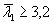 здесь φ1 - коэффициент продольного изгиба для отдельной ветви при ее расчетной гибкости 0,7 λ1, Коэффициенты φ и φ1 в формулах (7) и (51) [1] необходимо принимать соответственно по табл. 72 и 75 [1] при указанном выше расчетном сопротивлении (φ1Ry) в зависимости от λef и .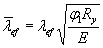 Таблица 1Вспомогательные величины для расчёта сжатых и изгибаемых элементов и функций от расчетного сопротивления стали RyПримечания: 1. В = 7,15·10-6 (2330 - Е/ Ry)·Ry2. Максимальное значение Qfie = В·А (кН)где А - площадь сквозного стержня..При ≤ 2,5 значение φ1 принимается равным 1,0, а в интервале 2,5 < λ1 <. 3,2 - по линейной интерполяции между 1,0 и значением φ1 при  = 3,2. При этом могут быть сняты требования п. 5.6 [1] в части ограничения гибкости отдельных деталей между узлами (последний абзац п. 5.6 [1] на стр. 11). Естественно, что наряду с указанной проверкой сквозных стержней с решетками, расположенными в плоскостях, параллельных плоскости изгиба, необходимо выполнять все другие проверки, требуемые [1].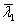 Оголовок колонны1.7. При опирании балок, стропильных или подстропильных ферм и подколонников сверху оголовок колонны конструируют в соответствии с черт. 1. Ребра оголовка (а) и сварные швы, прикрепляющие их к стенке колонны, рассчитываются с коэффициентом 1,5, учитывающим возможную неравномерность передачи опорного давления F1.Толщину ребра (а)t1 определяют из условия сопротивления его торца смятиюгде число 3 - размер двух скосов в см.Высоту ребра h1 определяют по срезу ребра на участке h1Катет сварных швов, прикрепляющих ребра к стенке к стенке колонны, определяют исходя из усилия 1 см длины шва, равного , при этом расчетная длина сварных швов должна быть не более 85βfkf1 (βf - коэффициент, принимаемый по таблице 34 [1]).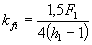 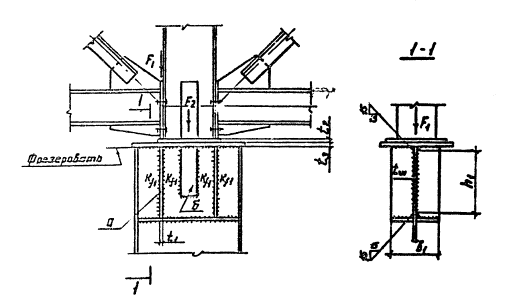 Черт. 1. Оголовок колонны1.8. Толщину опорной платы определяют из условия сопротивления срезу при возможном смещения спорных ребер балок или ферм с ребра оголовка1.9. Если на оголовок колонны опираются подстропильные фермы следует проверить местные напряжения в стенка оголовка по формуле (31), пункт 5.13 [1], а в случае необходимости в стенке делают вставку или стенку колонны усиливают приваркой деталей (δ) на черт. 1.1.10. Поясные сварные швы колонн должны воспринимать долю опорного давления Ff, приходящегося на полки колонн. С некоторым запасом поясные швы колонн в месте оголовка могут быть рассчитаны на срез от воздействия поперечной силы в колонне и части опорного давления Ff, определяемого по формулеПри приложении силы F на оголовок колонны с эксцентриситетом численное значение Ff определяется по формулеВ формулах. 1 - 5:Af и A - площадь сечения колонн и площадь всего сечения колонны;J1 и J - момент инерции двух поясов относительно нейтральной оси сечения колонны и момент инерции всего сечения колонны;F - суммарное опорное давление на оголовок колонны;М - суммарный момент от внецентренного приложения сила F;hw - высота стенки колонны.Расчетная длина поясных швов в колонне при воздействии силы Ff принимается равной высоте ребра а (h1) или длине усиленного участка стенки (при наличии вставки)1.11. Стенка колонны должна быть равнопрочна при работе на срез поясным сварным швам, а также сварным швам, прикрепляющим ребра оголовка и опорные столики.1.12. При передаче опорной реакции балок непосредственно на полки колонны производят расчет на смятие торцевой поверхности полок и, в случае необходимости, увеличивают их сечение.Опорные столики1.13. Опирание балок или стропильных ферм, на колонну сбоку выполняют через опорные столики. Торец опорного ребра балки или фермы и верхнюю кромку столика строгают. Для небольших опорных реакций столик выполняют из уголка со срезанной полкой для опорных реакций 300 - 4000 кН - из толстолистовой стали. Расчет сварных швов, прикрепляющих столик к колонне, производят с коэффициентом k = 1,5, учитывающим неравномерность распределения реакции между сварными швами, с учетом изгибающего момента, возникающего в сварных швах. Для увеличения общей длины сварных швов в столике делают вырезы. Подбор сечений столиков и швов производят то табл. 2.Таблица 2Примечания: 1. При расчете швов, прикрепляющих столики, учтены изгиб и срез углового шва; введен коэффициент запаса К = 1,5 на возможную неравномерность передачи усилия.2. Вид сварки - полуавтоматическая, проволокой диаметром 1,4 - 2 мм, положение шва нижнее.Подкрановые консоли1.14. Для опирания подкрановых балок (под краны небольшой грузоподъемности) или других конструкций в колоннах делают консоли, привариваемые к стержню колонны на заводе-изготовителе (еслипозволяют габариты перевозки). Консоли для опирания подкрановых балок следует проектировать, как правило, одностенчатыми. Конструктивное примыкание одностенчатых консолей в зависимости от типа колонн показано на черт. 2.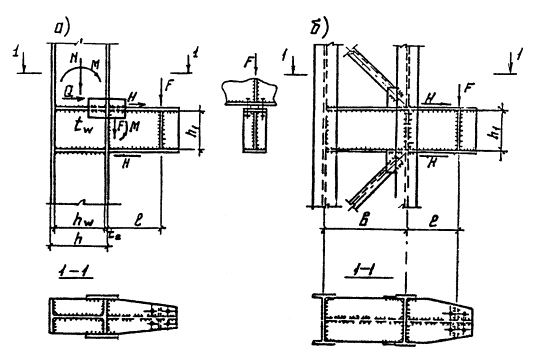 Черт. 2. Подкрановые консоли одностенчатые
а - в сплошностенчатой колонне
б - в решетчатой колоннеКонсоли и сварные швы, прикрепляющие их к колонне, рассчитывают, предполагая, что изгибающий момент М воспринимается только полками консоли, а вертикальное давление F (поперечная сила) - стенкой консоли. В этом случае нормальные и касательные напряжения в полках и стенке консоли определяют по формулам:где:Af и Aw - площади сечений полки и стенки консолей;М - момент в опорном сечении консоли от вертикального давления F, равный Fl. Напряжения местного смятия в стенке консоли проверяют по формуле.(Обозначения см. п. 5.13 [1]).Верхний пояс консоли проверяют на срез силой, равной опорной реакции подкрановой балки, в случае возможного смещения с оси консоли.В месте опирания подкрановых балок на консоль стенка консоли укрепляется ребрами жесткости.1.15. Ребра в колонне такой же толщины, как и полки консоли; сварные швы, прикрепляющие их к колонне, определяет по усилиям, действующим в основании консоли, принимая расчетную длину швов не более 65 βfkf (см. п. 12.8 г [1]).1.16. В стенке колонки в месте примыкания консоли возникает сложное напряженное состояние, вызванное действием на стенку нормальных в касательных напряжений. В этом сечении стенки должны выполняться условия:где: σc - суммарное нормальное напряжение в краевом участке стенки колонны (у поясных швов), возникающее от нормальных сил N и внешнего момента М в колонне на уровне верхнего ребра;τху - суммарное касательное напряжение в стенке от поперечной силы Q в горизонтальной силы Н, равноеAw - площадь сечения стенки колонны1.17. Крепление одностенчатой консоли в решетчатой колонне (черт. 2б) рассчитывают так же, как примыкание консоли к сплошностенчатой колонне. Горизонтальная сила  воспринимаются сварными швами, соединяющими полки консоли с полками ветви колонны. Сечение жесткой вставки в колонне принимается, как правило, таким же, как и сечение консоли.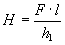 Пример опирания двухстенчатых консолей на решетчатую колонну в случае, когда общая длина консоли превышает габарит перевозки, показан на черт. 3. При расчете каждой ветви консоли необходимо учитывать возможную (или условную) неравномерность передачи вертикальной силы F, принимая на каждую ветвь 0,6 F.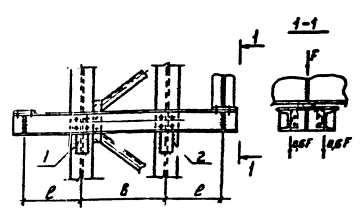 Черт. 3. подкрановые консоли двухстенчатыеПодкрановые траверсы1.18. В ступенчатых решетчатых колоннах для прикрепления верхнего надкранового участка и опирания подкрановых балок в места ступенчатого изменения сечения колонны ставят траверсы (черт. 4), проектируемые, как правило, одностенчатыми. Применение двухстенчатых траверс допускается лишь в случаях, когда по действующим усилиям иди по конструктивным соображениям нельзя применить одностенчатую траверсу. Конструкция траверсы должна обеспечивать доступность и удобство наложения сварных швов на все прикрепленные элементы. При расчете подкрановых траверс принимаются следующие условности расчета:а) расчетную схему траверсы принимают в виде балки на двух опорах с пролетом l равным расстоянию между прикреплениями траверсы к ветвям нижней части колонны.б) считают, что стенка надкранового участка колонны не участвуют в передаче усилий на траверсу и усилие полностью передается через полки надкранового участка колонн в виде сосредоточенных сил F1 и F2;в) в расчетное сечение одностенчатых траверс включают только вертикальную стенку, ввиду условностей, принятых при расчете траверсы, и чтобы обеспечить ей достаточную жесткость.При передаче давления подкрановых балок Ncr непосредственно через траверсу, опорная реакция траверсы увеличивается на величину Ncr при наличии прорези в стенке подкрановой ветви и на величину 0,6Ncr при отсутствии прорези (коэф. 0,6 учитывает неравномерность распределения Ncr между траверсой и ребром).Напряжение смятия в местах передачи давления подкрановых балок не должен превышать Rp. Толщину опорной плиты t1 проверяют на срез силой Ncr, учитывая возможное смещение опорных ребер балок. Толщину ребра t3 принимают не менее толщины стенки верхней части колонны. Толщину нижнего пояса траверсы принимают конструктивно равной:t4 = 10 мм при h3 = 500 мм;t4 = 12 мм при h3 = 700 мм;t4 = 14 мм при h3 = 900 мм;где h3 - высота стенки ветвей колонны.1.19. Сварные швы Ш1, прикрепляющие полки верхнего участка колонны в траверсе, принимают одинаковым для двух полок и рассчитывают на усилие от максимальной силы F1 или F2, вводя в расчет длину швов, равную 85 βfkf (см. п. 12.8 г [1]). Швы Ш2 и Ш3, крепящие траверсу к стенке ветви колонны (при отсутствии прорези), рассчитывают на усилие от давления надкрановой части колонны, а от давления подкрановой балки - длину швов принимают равную 85 βfkf.В месте опирания траверсы, стенку ветви необходимо проверить на срез по формулегде А - большая из величин опорных реакций траверсы от воздействий надкранового участка колонны. При r > Rs - необходимо делать вставку в стенке ветви колонны.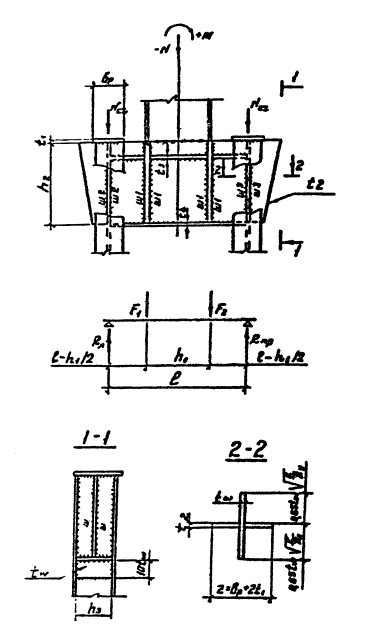 Черт. 4. Подкрановая траверсаПроем в стенке колонны для прохода1.20. Проем в стенке колонны для прохода вдоль подкрановых путей выполняется только в том случае, когда габариты мостовых кранов не позволяют организовать проход вдоль подкрановых путей вне стенки надкрановой части колонны. Размеры проема для прохода должны быть не менее 400 мм по ширине и 1800 мм по высоте (черт. 5). Ослабленный проемом участок стенки необходимо усилить. Усиление стенки производят в зависимости от ширины стенки колонны. При в0 ≤ 200 мм усиление выполняется из двух листов, привариваемых к стенке сварными швами с разделкой кромок (подварка корня сварного шва выполняется обязательно). При в0 > 200 мм усиление выполняется из одного листа, привариваемого к стенке колонны угловыми швами. Для возможности установки листа "в вилку" он должен состоять из двух частей с последующей стыковкой частей между собой.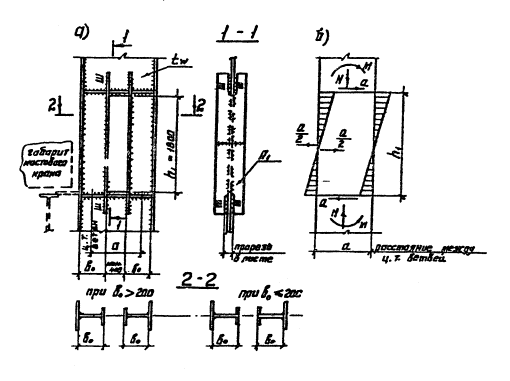 Черт. 5. Проем в стенке колонны для прохода
а - конструктивное оформление прохода; б - расчетная схема1.21. Сечение колонны в месте прохода необходимо проверить расчетом на ту комбинацию усилий, по которой было подобрано основное сечение надкрановой части колонны. Это делается для того, чтобы основное и усиленное сечения были равнопрочными. Ветвь колонны в месте прохода проверяют как сжато-изогнутый стержень по формулам [1] на следующие воздействия:Таблица 3Данные для подбора сечений опорных плит без колоннУсловные обозначения: кромка, свободно опертая на жесткую опору: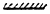  жестко защемленная кромка;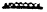 ______ не опертая кромка, свободная от усилий.где: М, N и Q - усилия в основном сечении надкрановой части колонны. При этом расчетную длину ветви в плоскости действия момента принимают равной высоте прохода, а из плоскости - принимают равной расстоянию между точками закрепления надкрановой части колонны вдоль здания, т.е. такой же, как и при подборе основного сечения. Катет сварных швов Ш1 определяют по усилиюгде A1 - площадь листа усиления прохода колонны.Базы колонн1.22. База является опорной частью колонны и предназначена для передачи усилия, с колонны на фундамент. Конструкция базы должна соответствовать принятому в расчетной схеме колонны способу сопряжения ее с фундаментом (сопряжение шарнирное или жесткое) и иметь минимальное число деталей и количество сварных швов. Как правило, базы проектируют с учетом опирания колони на заранее установленные, выверенные и подлитые опорные плиты, с верхней с верхней строганной или фрезерованной поверхностью. Усилия от колонн на плиту передаются через фрезерованный торец колонны. При негабаритных размерах нижних частей колонны следует предусматривать монтажный стык с фрезерованными торцами выше базы на отметке, близкой к нулевой.1.23. Расчет плит баз выполняют на расчетный отпор фундамента, который предполагается распределенным по всей площади опорной плиты. В рабочую площадь включают только те участки опорной плиты, работа которых на изгиб обеспечивает передачу усилия от колонн на фундамент.Для баз колонн при шарнирном сопряжении с фундаментом и для раздельных баз решетчатых колонн напряжения в бетоне под плитой определяют по формулеи соответственно для колонн с жестким защемлением в фундаменте по формулегде: N и М - нормальная сила и изгибающий момент внизу колонны или ее ветви;Rвloc - расчетное сопротивление бетона смятию по п. 3.39 [5];A и W - расчетные площади и моменты сопротивления плиты.При расчетах обычно принимается Rвloc = 1,05 кН/см2 для бетона марки B15.Расчетная схема опорной плиты устанавливается в зависимости от ее размеров и конструктивного решения базы. Опорная плита базы разбивается на участки, которые рассчитываются как консольные плиты, однопролетные и многопролетные плиты с консолями, а также плиты, опертые по двум, трем или четырем сторонам. Наибольший изгибающий момент, действующий на этих участках на полосе шириной 1 см вычисляется по формулам табл. 3.Для оптимального подбора сечения плиты, ребра траверсы при необходимости их устройства, следует располагать так, чтобы изгибающие моменты для отдельных участков плиты были близки по величие друг другу, т.к. определение толщины плиты производится по наибольшему значению изгибающих моментов. Эту задачу, в основном, решают соответствующим выбором размеров консольных участков плиты.Плиту, опертую по трем и четырем сторонам, следует рассчитывать как шарнирно опертую только при малых вылетах консольных участков, в остальных случаях следует учитывать разгружающее влияние консолей и производить расчет по схемам 1, 3 табл. 3. При отношении сторон  плит рассчитывают как однопролетную или двухпролетную балку с консолями (схемы 8 и 9 табл. 3), вылет которых выбирают из условия выравнивания пролетных и опорных моментов.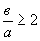 Толщину опорной плиты базы определяют по формулегде М - расчетный момент в плите, отнесенный к полосе шириной 1 см;Rу - расчетное сопротивление изгибу опорной плиты.1.24. Расчет траверс и ребер базы выполняют на нагрузку, передаваемую на них опорной плитой с соответствующей грузовой площади. Расчетную схему этих элементов принимают в виде консолей или балок на двух опорах в зависимости от конструкции базы.Опорные плиты баз колонн, к которым крепятся вертикальные связи, должны быть приварены к специальным закладным элементам, заделанным в фундаменте. Швы рассчитывает на горизонтальную составляющую от усилия в вертикальной связи, на это же усилие, в случае передачи вертикальной нагрузки через фрезерованные торцы ствола колонны и траверс на строганную поверхность опорной плиты, должны быть рассчитаны швы, крепящие ствол колонны к опорной плите.В опорных плитах баз колонн следует предусматривать отверстия диаметром 80 - 100 мм для удаления воздуха, который может скапливаться под плитой во время подливки раствора; число отверстий назначают из расчета - одно отверстие на 1 м2 плиты,Анкерные плиты рассчитывают как балки, опорами для которых являются ребра и траверсы, а нагрузками - силы, равные несущей способности принятых фундаментных болтов. При определении момента инерции анкерных плит следует учитывать ослабление их отверстиями, диаметр которых принимают на 8 мм больше диаметра шпилек фундаментных болтов.1.25. Расчетное усилие в фундаментных болтах, прикрепляющих базу внецентренно-сжатой колонны (без учета развития пластических деформаций в бетоне), определяется исходя из предположения, что растягивающая сила, соответствующая растянутой зоне эпюры напряжений, полностью воспринимается фундаментными болтами по формулегде М и N - соответствующие значения момента и продольной силы при отрывной комбинации;а, у - размеры по нижеприведенной схеме на черт. 6. Сечение фундаментных болтов по найденным усилиям подбирается по табл.3 приложения 3.Соединительные планки центрально- и внецентренно-сжатых составных колонн1.26. Соединительные планки центрально-сжатых составных колонн рассчитываются на условную поперечную силу Qfic, принимаемую постоянной по всей длине стержня в соответствии с п. 8 [1]. Расчет соединительных планок и их прикрепления выполнять в соответствии с п. 5.9 [1].Соединительные планки составных внецентренно-сжатых стержней должны рассчитываться на поперечную силу, равную большей из величин: фактической поперечной силы или условной поперечной силыQfic, вычисленной согласно указаниям п. 5.8 [1].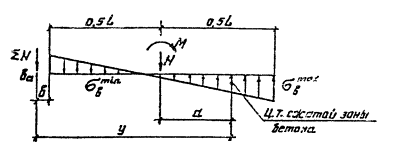 Черт. 6. Эпюра напряжения в бетоне при расчете анкерных болтов при упругой стадии работы бетонаВ случае, когда фактическая поперечная сила больше условной, соединение ветвей составных внецентренно-сжатых колонн с помощью планок не рекомендуется.Вертикальные связи по колоннам1.27. Вертикальные связи по колоннам при наличии мостовых кранов проектируются двух типов: основные - выполняемые на всю высоту колонн, и дополнительные - располагаемые выше подкрановых балок. Основные вертикальные связи воспринимают все продольные усилия и обеспечивают неизменяемость каркаса в продольном направлении. Основные связи необходимо располагать в соответствии требованиями п. 13.5 [1].Дополнительные связи рекомендуется устанавливать по краям температурных отсеков, а также в тех панелях, где расположены поперечные связи покрытия. Дополнительные связи предназначены обеспечивать передачу продольных усилий с торцов здания и конструкций покрытия, на продольные конструкции (подкрановые балки и распорки).Типы вертикальных связей по колоннам приведены на черт. 7.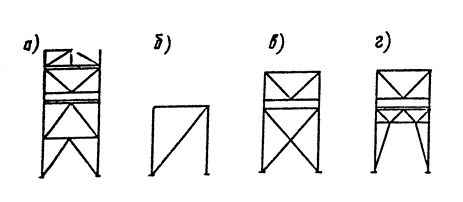 Черт. 7. Типы вертикальных связей по колоннам
а - полураскосные; б - раскосные; в - крестовые; г - портальные.1.28. Расчет вертикальных связей выполняют на большую из величин: сумма реальных продольных усилий (ветер, торможение крана, горизонтальные технологические нагрузки) или условную поперечную силуQfic, определяемую по указаниям п. 5.8 [1], при этом количество колонн, от которых определяется Qfic, принимают, исходя из следующего:где прасч - расчетное количество колонн, от которых определяют Qfiс;п - количество колонн в ряду2. ФАХВЕРКСхемы фахверка2.1. Схема фахверка определяется местом расположения стен здания - наружные или внутренние, торцевые, поперечные или продольные; материалом стен; конструкцией стен (панелей) - несущие, самонесущие, навесные; наличием проемов.Фахверк состоит из стоек, ригелей, элементов, передающих нагрузки с фахверка на каркас (ветровые фермы и т.д.), и элементов, обеспечивающих устойчивость фахверка.Для обеспечения передачи горизонтальных усилий в узлы связей покрытия, стойка фахверка располагают по разбивочным осям здания. При небольшой высота здания передача горизонтальных усилий на каркас осуществляется только в уровне покрытия (чаще на связи по нижним поясам ферм); при большой высоте зданий выполняются ветровые связи, устанавливаемые с шагом 10 - 16 м и по высоте, В качестве ветровых связей используются тормозные конструкции путей мостовых кранов, торцевые переходные площадки.Наличие ригелей в схеме фахверка диктуется материалом и конструкцией стен. Ригели фахверка могут воспринимать только горизонтальную нагрузку (ветровые) и одновременно нагрузку от стен (несущие).Нагрузки и расчет элементов фахверка.2.2. Стойки фахверка рассчитываются как сжато-изогнутые стержни на нагрузки от стен, ветра, технологических нагрузок (перекрытия встроенных помещений, трубопроводы и т.д.).2.3. Ветровые ригели фахверка рассчитывают как изгибаемые элементы в случае, если они не являются одновременно распорками, а несущие ригели рассчитывают на изгиб в двух плоскостях (вертикальной и горизонтальной). При включении ригелей фахверка в систему продольных связей они рассчитываются как сжато-изогнутые стержни.2.4. Расчет столиков для опирания стеновых панелей из легких бетонов производится на "отгиб" опорной плиты с учетом распределения опорного давления на минимальной площади, располагаемой возможно ближе к опорной части плиты (черт. 8).где: а - минимальная ширина по смятию бетона;в - длина площадки смятия;Rв - призменная прочность бетона;γв - коэффициент условия работы бетона;F - полная нагрузка на столик.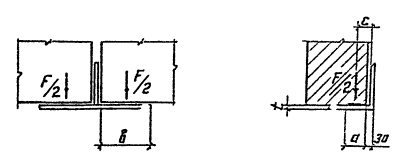 Черт. 8. Столики для опирания стеновых панелейПогонный изгибающий момент в опорной плате на единицу шириныТребуемая толщина опорной плиты столика определяется по формулегде Ry - расчетное сопротивление стали изгибу.Швы, прикрепляющие столики к колоннам или стойкам фахверка должны быть рассчитаны на совместное действие среза от полной сила F и изгиба М = F·(0,5α + 0,03) кН·м.Колонны здания и стойки фахверка в местах установки столиков должны быть проверены и, при необходимости, усилены для обеспечения восприятия сечениями усилий, передаваемых столиками.2.5. Конструкции фахверка не должны препятствовать свободной деформации элементов каркаса, т.е. не воспринимать вертикальной нагрузки от них, поэтому крепление стоек фахверка к каркасу осуществляется листовыми шарнирами, передающими только горизонтальные нагрузки.ПРИЛОЖЕНИЕ 1
Центрально-сжатые колонны из двутавров по ГОСТ 28020-83В таблицах Приложения 1 приведены значения предельных усилий центрально-сжатых колонн с шарнирными закреплениями концов из двутавров по ГОСТ 26020-83 при значениях минимального радиуса инерции iy и расчетных длинах в плоскости наименьшей жесткости, а также значения отношений максимального радиуса инерции к минимальному ix/ iy.Приняты марки стали ВСт3псб, ВСт3пс6-1, ВСт3сп5-2, ВСт3сп6, ВСт3сп5-1 и 09Г2C категории 6, 9, 12 и 15.Максимальная гибкость колонн принята равной 150. Значения гибкости λ ≥ 220 отделены сплошной линией. Интервал расчетных длин принят равным 0,5 м, промежуточные значения предельных нормальных усилий принимаются по интерполяции. При закреплениях концов колонн, отличных от шарнирных, расчетная условная длина колонны определяется по формуле (67) [1].В тех случаях, когда выполняется условие , расчет их устойчивости в плоскости наибольшей жесткости можно не производить, в противном случае расчет с помощью таблиц осуществляется с использованием приведенной длины стержня, определяемой по формуле .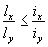 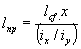 При подборе сечений основных колонн с гибкостью λ более 120 предельные усилия в соответствии с табл. 19 п. 6.15 СНиП II-23-81 должны определяться по формуле  где λ - гибкость основной колонны; Nn - несущая способность колонн по таблицам.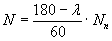 Ниже приведены примеры подбора сечений колонн с помощью таблиц.Пример 1Требуется подобрать сечение колонны из двутавров типа III по ГОСТ 26020-83 из стали марки 09Г2С по ГОСТ 19281-73.Расчетное усилие N = 3500 кН. Расчетные длины lx = 8 м, ly = 5 м.Отношение расчетных длин . По табл. 2 принимаем сечение двутавра 50Ш2 с Nn 35S0 > 3500 кН и . Поскольку отношение расчетных длин  устойчивость в плоскости наибольшей жесткости обеспечена.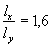 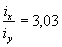 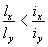 Пример 2Требуется подобрать сечение колонны из двутавров типа III ГОСТ 26020-83 из стали марки ВСт3сп5-2 по ТУ 14-1-3023-80.Расчетное усилие N = 2000 кН.Расчетные длины: lx = 12 м; ly = 4 м,Отношение .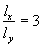 По табл. 2 принимаем сечение двутавра 1 35Ш2 с Nn = 2110 кН и .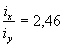 Поскольку отношение  определяем приведенную длину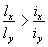 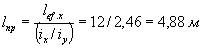 и по табл. 2 находим требуемое сечение 1 40Ш, для которого при ly = 5,0; Nn = 2430 > 2000, т.е. интерполяции проводить не нужно.Таблица 1.Нормальные двутаврыТаблица 2Широкополочные двутаврыПродолжение таблицы 2 (правая сторона)Продолжение таблицы 2 (левая сторона)Продолжение таблицы 2 (правая сторона)Таблица 3Колонные двутаврыПродолжение таблицы 2 (правая сторона)ПРИЛОЖЕНИЕ 2
Центрально-сжатые сквозные колонны из двух швеллеров по ГОСТ 8240-72В приложении приведены значения предельных усилий в колонках затянутого и сквозного сечения с планками из двух швеллеров по ГОСТ 8240-72 с уклоном полок при расчете на устойчивость в плоскости, параллельной оси х - х, табл. 1 и в плоскости, параллельной оси у - у, табл. 2.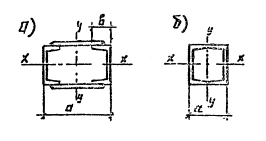 Черт. 1. Сечение стержней из двух швеллеровМатериал стержней - сталь марок: ВСт3кп2, ВСТ3пс6, ВСт3пс6-1, ВСт3пс6-2 и 09Г2С-8 или 12 категории, согласно табл. 50 СНиП II-23-81.При расчете стержней приняты следующие условия:закрепление концов стержней шарнирное; максимальная гибкость λ =150;расчетные длины с 3 до 12 м с интервалом 1 м;расстояние между планками в свету для швеллеров высотой от 80 до 220 мм - 500 мм; для швеллеров высотой более 220 мм - 1000 мм;швеллеры расположены полками внутрь (по черт. 1). Размер "а", равный расстоянию между полками швеллеров, принят равным 2вf (черт. 1б) и 200, 300 и 400 мм (черт. 1a) (вf - ширина полок швеллера), но не менее а ≥ 26 ÷ 100, для возможности прокрашивания внутренних поверхностей швеллеров.В табл. 3 приведены сечения планок для сквозных колонн при соответствующих расстояниях между планками и расстояниями "а" между полками швеллеров.Примеры расчета.Пример 1Требуется подобрать сечение стержня из двух швеллеров из стали марки 09Г2С-6.Расчетное усилие N - 1370 кН. Расчетные длины lx = 10 м, 1y = 10 м.Принимаем сечение стержня из двух швеллеров № 30 с расстоянием между полками а = 300 мм.Нормальные силы: Nх = 1460 кН > 1370 кН и Ny = 1420 кН > 1370 кН.Расстояние в свету между планками принимается равным 1000 мм.Пример 2Требуется подобрать сечение стержня из двух швеллеров из стали марки ВСт3пс6. Расчетное усилие N = 1000 кН. Расчетная длина lx = 4 м, 1y = 7 м.Принимаем сечение стержня из двух швеллеров № 22 с расстоянием в свету между полками а = 300 мм.Нормальные силы:Nх = 1090 кН > 1000 кН, Ny = 1020 кН > 1000 кН.Расстояние в свету между планками принимается равным 1000 мм.Таблица 1Предельные усилия в колоннах Nn в зависимости от расчетной длины lxТаблица 2Предельные усилия в колоннах Nn в зависимости от расчетной длины lyПримечание: в рамку заключены значения Nn, для колонн, имеющих гибкость λ > 120.Таблица 3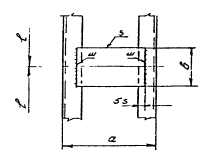 Сечения соединительных планок составных стержней из двух швеллеров по ГОСТ 8240-72Примечания: 1. Материал планок - сталь марки Вст3пс6 по ГОCT 380-71.2. Электроды 342. Расчетные сопротивления сварных швов срезу no металлу шва Rwf = 200 МПa. Коэффициент βt = 0,7 для ручной сварки.ПРИЛОЖЕНИЕ 3
Данные для расчета баз колоннВ табл. 1 - 4 приложения приведены данные для расчета опорных плит баз колонн, фундаментных болтов в анкерных плитах. Материал плит - сталь ВСт3пс6 при толщинах до 25 мм включительно и сталь марки 09Г2С при толщинах свыше 25 мм. Табличные значения вычислены для плит как без учета припусков на строжку, так и с их учетом.При расчете плит из стали марки ВСт3пс6 принят коэффициент условий работы 1,2 в соответствии с п. 11 табл. 6 [1].В большинстве случаев расчета опорных плит баз колонн определяющим является несущая способность консольных участков или несущая способность средних участков плит, работающих по балочной схеме, с учетом разгружающего влияния консолей (черт. 1 а, б).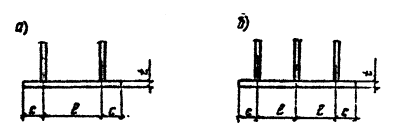 Черт. 1. К расчету опорной плиты базы колонныа - однопролетная опорная плита; б - двухпролетная опорная плита.В табл. 1 приведены допускаемые вылеты консолей в зависимости от местного смятия бетона под опорной плитой.В табл. 2 приведены допускаемые пролеты опорных плит в зависимости от местного смятия бетона под опорной плитой при М = gl2/12.В табл. 3 приведены предельные усилия фундаментных болтов по ГОСТ 24379.00-80, длина нарезки резьбы "а" и размер выступающей части болтов над анкерной плиткой "в" Расчетное сопротивление болтов определялось по диаметру шпильки d1*, по табл. 2 ГОСТ 24379.1-80. Глубина заделки определяется при расчете фундаментов, в зависимости от типа и конструкции фундаментных болтов.В табл. 4 приведены предельные моменты, воспринимаемые анкерными плитками, в зависимости от их геометрических размеров.Предельные вылеты консолей опорных плитОбозначения: Rв.loc - расчетные сопротивления бетона смятию;t1 - толщина листа (заготовки) с учетом припуска на строжку;t2 - расчетная толщина опорной плиты.Таблица 2Предельные пролеты опорных плитПримечания: 1. Предельный пролет рассчитан для пластинки с защемлением на опорах с расчетным моментом М = Rв.loc ·l2/12Обозначения: Rв.loc - расчетные сопротивления бетона смятию;t1 - толщина листа (заготовки) с учетом припуска на строжку;t2 - расчетная толщина опорной плиты.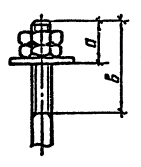 черт. 1Таблица 3Предельные усилия фундаментных болтов по ГОСТ 24379.0-80Примечание: 1. Шпилька расчетных болтов из стали марок 09Г2С-2 и 10Г2C1-2 по ГОСТ 19281-73 допускается применять при расчетной температуре наружного воздуха минус 40°С и выше для диаметров резьбы 56 мм и более.2. Расчетное сопротивление болтов определялось по диаметру шпильки d1* по табл. 2 ГОСТ 24379.1-80.3. Обозначения: в - длина нарезки резьбы, а - размер выступающей части болтов над анкерной плеткой.4. Наименьшие допустимые расстояния между осями болтов, необъединенных одной анкерной плитой, и от оси крайних болтов до грани фундамента, а также глубину заделки принимать по приложению 2 СНиП 2.09.03-85.Таблица 4ПРИЛОЖЕНИЕ 4
Базы центрально-сжатых колонн из двутавров по ГОСТ 26020-83 без траверсВ таблицах 1 и 2 приведены предельные усилия для баз колонн без траверс (черт. 1) в зависимости от высоты двутавра и ширины полок, а также толщин опорных плит и размеров их в плане.Материал опорных плит при их толщине - до 25 мм - сталь марки ВСт3пс6 по ГОСТ 380-71, при толщине свыше 25 мм - сталь марки 09Г2С по ГОСТ 19282-73. Напряжение смятия бетона фундамента под опорной плитой приняты равными 10,5 Мпа.Толщина опорных плит определялись для двух случаев передачи усилий на опорную плиту:при помощи сварных швов без обработки поверхности опорной плиты (табл. 1);через фрезерованный торец колонны со строжкой поверхности опорной плиты (табл. 2)Во втором случае расчетные толщины опорных плит определялись с учетом следующих припусков на строжку:При разработке чертежей КМ в технической спецификации стали необходимо приводить в этом случае номинальные толщины плиты по ГОСТ 19903-74 (толщина заготовки) и на листе "Общих данных" помещать текст следующего содержания: "Плоскостность опорных плит толщиной до 50 мм включительно, для которых в чертежах приведено указание о строжке плоскости, допускается обеспечивать tмакс.Зазор между поверхностью опорной плиты и ребром стальной линейки длиной 1 м не должен превышать 0,3 мм независимо от метода получения поверхности (правкой, строжкой или фрезеровкой).В табл. 1 приведены требуемые толщины опорных плит без припуска на строжку, в табл. 2 - с учетом припуска на строжку.Принятые в расчете вылеты консоли "с" в зависимости от толщины опорных плит и способа передачи усилия приведены ниже.Опорная плита принималась равной ширине полки двутавра плюс 20 мм с обеих сторон (черт. 1)Получаемые расчетные размеры в плане опорных плит необходимо округлять до унифицированных размеров.Пример 1Требуется подобрать базу колонны для двутавра 40K1 по ГОСТ 26020-83. Расчетное усилие в колонне N = 2690 кН.Передача усилий через фрезерованный торец.По табл. 2 подбираем базу, состоящую из опорной платы толщиной 50 мм, шириной 440 мм и длиной, равной L = 400 + 2×132 = 664 мм. Предельное усилие на базу N > 2700 кН > 2690 кН.Округляем размер L до 700 мм.Пример 2Требуется подобрать базу колонны для двутавра 30Ш1 по ГОСТ 26020-83.Расчетное усилие 860 кН. Усилие от колонны на опорную плиту передается через сварные швы без строжки поверхности плиты.По табл. 1 подбираем базу, состоящую из опорной плиты толщиной 25 мм, шириной 240 мм и длиной L - 300 + 2×72 = 444 мм. Округляем размер до 450 мм.Предельное усилие на базу N = 910 кН > 860 кН.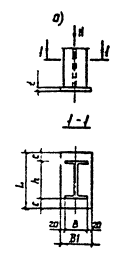 Черт. 1. Базы для центрально-сжатых колонн из двутавров по ГОСТ 26020-83.Предельные усилия на опорную плиту без учета припуска на строжкуТаблица 1Таблица 2Предельные усилия на опорную плиту с учетом припуска на строжкуПРИЛОЖЕНИЕ 5
Базы центрально-сжатых колонн из двух швеллеров по ГОСТ 8240-72В таблице 2 приведены предельные усилия, воспринимаемые базами колонн без траверс в зависимости от номера швеллера, ширины их расстановки, а также толщин шорных плит и их размере в плане (черт. 1).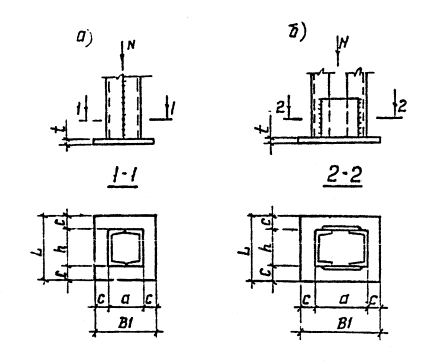 Черт. 1. Базы центрально-сжатой колонны из двух швеллеровМатериал опорных плит при их толщине до 25 мм - сталь марки ВСт3пс6 по ГОСТ 380-71, при толщине свыше 25 мм - сталь марки 09Г2С-6 по ГОСТ 19282-73.Толщина опорных плит по подбору сечений принимается без припуска на строжку, что должно быть оговорено в чертежах марки КМ. Напряжения смятия бетона под опорной плитой приняты равными 10,5 Мпа.При определении предельных усилий по табл. 2 приняты следующие размеры опорной плиты:B1 = а + 2с - ширина плиты;L = h + 2c - длина плитыгде: a - ширина колонныh - высота швеллерас - требуемый вылет консоли, принимаемый по табл. 1.Таблица 1Требуемые вылеты консолиПример 1Требуется подобрать базу для колонны из двух швеллеров № 24 по ГОСТ 8240-72, составленных вплотную (черт. 1а).Расчетное усилие в колонне N = 1000 кН.По табл. 2 для замкнутого сечения колонны подбираем базу, состоящую из опорной плиты толщиной 25 мм. Вылет консоли по табл. 1 с = 60 мм.Ширина плиты В1 = 180 + 2×60 = 300 мм.Длина плиты L = 240 + 2×60 = 360 мм.Предельное усилие на базу N = 1020 кН >1000 кН.Пример 2.Требуется подобрать базу для сквозной колонны из двух швеллеров № 30 по ГОСТ 8240-72, с шириной а = 300 мм (черт. 1б).Расчетное усилие в колонне N = 1500 кН.По табл. 2 подбираем базу для сквозного сечения колонны, состоящую из опорной плиты толщиной 25 мм. Вылет консоли по табл. 1 с = 60 мм.Ширина плиты В1 = 300 + 2×60 = 420 мм.Длина плиты L = 300 + 2×60 = 420 мм.Предельное усилие на базу N = 1590 кН >1500 кН.Таблица 2Предельные усилия на базу колонн из двух швеллеровПРИЛОЖЕНИЕ 6
Базы центрально-сжатых колонн замкнутого сеченияВ табл. 1 приведены предельные усилия Nn, воспринимаемые базами колонн замкнутого сечения черт. 1, и требуемые размеры опорной плиты в зависимости от толщины опорной плиты и напряжения смятия бетона под опорной плитой.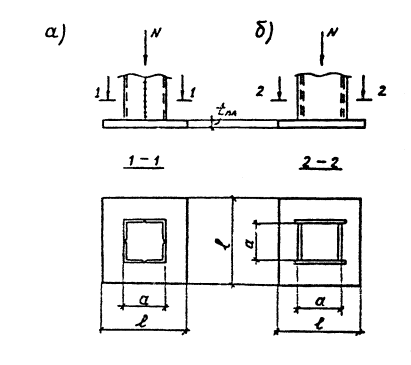 Черт. 1. Базы центрально-сжатых колонн замкнутого сечения
а - из уголков; б - из листового проката.Материал опорных плит - сталь марки 09Г2С по ГОСТ 19283-73. Расчет опорных плит был произведен с учетом припуска на строжку.Пример 1Требуется подобрать сечение опорной плиты для колонны из четырех уголков  160×160×16. Расчетное сопротивление смятия бетона под плитой равно 16 МПа. Расчетное усилие N = 4000 кН.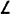 По табл. 1 подбираем базу из опорной плиты толщиной tпл = 60 мм и шириной l = 530 мм. Предельное усилие на базу Nn = 4490 кН > 4000 кН.Таблица 1Предельные усилия Nn на базу колонн замкнутого сеченияПРИЛОЖЕНИЕ 7
Базы колонн из двутавров по ГОСТ 26020-83 с траверсамиВ табл. 1 приведены предельные усилия па базы для центрально- и внецентренно сжатых колонн из двутавров по ГОСТ 25020-83 в зависимости от высоты двутавров, ширины полок, эксцентриситета приложения нормальной силы, а также толщин опорных плит и их размеров в плане. Там же приведены сечения траверс и катеты сварных швов, прикрепляющих траверсы к колонне, предельные усилия на фундаментные болты, определенные по несущей способности траверс, и предельные усилия на базу колонн при комбинации усилий в опорном сечении для расчета фундаментных болтов в зависимости от предельных усилий на фундаментные болты.Материал опорных плит при их толщине до 25 мм - сталь марки ВСт3пс6 по ГОСТ 380-71, при толщине свыше 25 мм - сталь марки 09Г2С по ГОСТ 19282-73.Толщина опорных плит при подборе сечений принимается с учетом припуска на строжку, что должно быть оговорено в чертежах марки КМ.Напряжение смятия бетона фундамента под опорной плитой принять равным 10,5 МПа.Материал траверс - сталь марки 09Г2С-6 по ГОСТ 29282-73.Приварка траверс полуавтоматической сварки в среде углекислого газа (Rв.loc = 490 Мпа, Rwf = 215 МПА).Расчет траверс производился при расчетном усилии Nn соответствующем е = с.Расчет опорных плит производится, исходя из определения максимальных вылетов консолей и пролетов по схеме 3 табл. 3.6 в зависимости от несущей способности плиты. В тех случаях, когда изгибающие моменты в плите превышали их несущую способность, из работы исключались заштрихованные участки на черт. 1.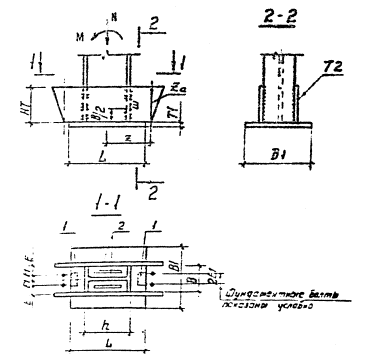 Черт. 1. База колонн из двутавров по ГОСТ 26820-63 с траверсамиОпределение усилий Еа, приходящихся на анкерные болты для внецентренно-сжатых болтов сплошностенчатых колонн производилось с учетом упругой работы бетона под опорной плитой. Допускаемые усилия от растянутых фундаментных болтов Nв определены по несущей способности двух траверс.Допускаемые изгибающие моменты на базу колонн Ма определялись при Nа = 0, Ма = Мтах, а также при Nа ≠ 0 и эксцентриситете е, принимающем ряд значений от 2,5 см до 400 см.В тех случаях, когда действительные значения усилий на анкерные болты Nв менее табличных значений или изгибающие моменты превышают табличные значения, необходимо индивидуальный расчет баз колонн.Для сквозных колонн усилие на анкерные болты равно отрывающему усилию в ветви колонны.Сечение анкерных болтов можно определять с помощью табл. 3, а сечения анкерных плиток - по табл. 4 Приложения 3.Пример 1Требуется подобрать базу для ветви сквозной колонны. Сечение ветви колонны из двутавра 1 50Ш1 по ГОСТ 26020-33, ширина полки двутавра в = 300 мм.Расчетное усилие в ветви колонны N = 3100 кН. Отрыв в ветви N < 830 кН.Подбор сечения опорной плиты и траверсПо табл. 1 подбираем базу с предельным усилием Nn = 3418 кН > 3100 кН.Разметы опорной плиты из стали марки ВСт3пс6 по ГОСТ 380-71*: L = 800 мм; B1 - 450 мм, γ1 = 25 мм.Сечение траверсы из стали марки 09Г2С-6 по ГОСТ 19282-73: НТ = 300 мм, Т2 = 12 мм, катет сварных швов Ш = 8 мм.Подбор сечений анкерных болтов и плитокПо табл. 3 Приложения 3 принимаем 4 фундаментных болта по ГОСТ 24373.0-80 с номинальным диаметром резьбы шпильки 48 мм.Предельное усилие болтов Nв = 4·248 = 992 кН > 830 кН.Назначаем размеры Е1 = 90 мм, Е = 60 мм.Расчетное усилие на одну анкерную плитку N= 830/2 = 415 кН.Изгибающий момент в анкерной плитке N = 415/2(6÷0,6) = 1370 кН·см.По табл. 4 Приложения 3 принимаем сечение анкерной плитки 240×45 (диаметр отверстия Ø = 56 мм).Предельный момент анкерной плитки по сечению нетто М = 1670 кН·см > 1370 кН·см.Проверка сечения траверсы на усилия от анкерных болтов: исходя из несущей способности траверсы допускаемое усилие на анкетные болты Nв = 2×5 Zа = 2×446 = 892 тс > 830 кН.Пример 2Требуется подобрать базу для внецентренно сжатой колонны постоянного сечения из двутавра 1 70Ш по ГОСТ 26020-83, в = 320 мм.Расчетные усилия: N = 1650 кН, М = 485 кНМ, е = M/N = 30 см (комбинация для фундаментных болтов) Na = 300 кН, Ма = 390 кНМ.Подбор сечений опорной плиты и траверсПо табл. 1 при е = 0,3 м подбираем базу с предельным усилием Nп > 1675 кН >1650 кН.При размерах плиты из стали марки 09Г26-6 по ГОСТ 19282-73 L = 1100 мм, В1 = 490 мм, Т1 = 30 мм и сечении траверсы из стали марки 09Г2С-6 по ГОСТ 19282-73НT = 400 мм, Т2 = 14 мм и катете сварных швов Ш = 12 мм.Подбор сечений фундаментных болтов и анкерных плитокПо табл. 1 находим значение допускаемых усилий на анкерные болты по несущей способности траверс и допускаемых изгибающих моментов и нормальных сил:Ма = 780 кНм, Nа = 211 кНТ.к. табличные значения М выше, а N ниже расчетных, то расчета баз и траверс на усилия от фундаментных болтов производить не требуется. Фундаментные болты подбираем, исходя из несущей способности траверс, с усилием на одну сторону базы Nв = 772 кН.По табл.3 приложения 3 принимаем четыре фундаментных болта по ГОСТ 24379.0-80 по два на каждую сторону с номинальным диаметром резьбы шпильки d = 54 мм из стали марки 09Г2С-6.Предельные усилия в анкерных болтах на каждую сторону базыNв = 442×2 = 884 кН > 772 кН.задаемся размером с = 70 мм > 64 мм.Изгибающий момент в анкерной плитеМ = 0,5×772×(7÷0,7) = 884 кН > 772 кН.По табл. 4 Приложения 3 принимаем сечения анкерных плиток 280×60 (диаметр отверстия 78 мм).Предельный момент анкерной плитки по сечению неттоМ - 3270 кН·см> 2972 кН·см.Примечание к таблице 1: максимальный изгибающий момент в колонне и соответствующая ему минимальная продольная сила при комбинации для анкерных болтов.Zа = предельное усилие в анкерных болтах на одну сторону базы, определенное по несущей способности траверсы.Nn - предельное усилие на базу колонны.Таблица 1СЕЧЕНИЯ И ПРЕДЕЛЬНЫЕ УСИЛИЯ НА БАЗЫ КОЛОННПродолжение таблицы 1 (правая сторона)Продолжение таблицы 1 (левая сторона)Продолжение таблицы 1 (правая сторона)Продолжение таблицы 1 (левая сторона)Продолжение таблицы 1 (правая сторона)Продолжение таблицы 1 (левая сторона)Продолжение таблицы 1 (правая сторона)Продолжение таблицы 1 (левая сторона)Продолжение таблицы 1 (правая сторона)Продолжение таблицы 1 (левая сторона)Продолжение таблицы 1 (правая сторона)Продолжение таблицы 1 (левая сторона)Продолжение таблицы 1 (правая сторона)Продолжение таблицы 1 (левая сторона)Продолжение таблицы 1 (правая сторона)Продолжение таблицы 1 (левая сторона)Продолжение таблицы 1 (правая сторона)Продолжение таблицы 1 (левая сторона)Продолжение таблицы 1 (правая сторона)ЛИТЕРАТУРА1. Стальные конструкции: СНиП II-23-81. - М., 1982, - 93 с.2. Производственные здания промышленных предприятий. СНиП II-90-81. - M., 1982. - 14 с.3. Нагрузки и воздействия (взамен СНиП II-6-74): СНиП 2.01.07-86. - М., 1986. - 100 с.4. Справочник по строительной механике корабля, том 2, под ред. акад. Ю.А. Шимановского, Судпромгиз, 1958.5. Бетонные и железобетонные конструкции СНиП 2.03.01-84. - Москва., 1985. - 79 с.КОЛОННЫ И ФАХВЕРКИ ПРОМЫШЛЕННЫХ ЗДАНИЙ1. КОЛОННЫКлассификация колоннОпределение размеров колонн и привязка их к разбивочным осямКомпоновка сеченийПодбор сечений элементов колоннОголовок колонныОпорные столикиПодкрановые консолиПодкрановые траверсыПроем в стенке колонны для проходаБазы колоннВертикальные связи по колоннам2. ФАХВЕРКСхемы фахверкаНагрузки и расчет элементов фахверка.ПРИЛОЖЕНИЕ 1 Центрально-сжатые колонны из двутавров по ГОСТ 28020-83ПРИЛОЖЕНИЕ 2 Центрально-сжатые сквозные колонны из двух швеллеров по ГОСТ 8240-72ПРИЛОЖЕНИЕ 3 Данные для расчета баз колоннПРИЛОЖЕНИЕ 4 Базы центрально-сжатых колонн из двутавров по ГОСТ 26020-83 без траверсПРИЛОЖЕНИЕ 5 Базы центрально-сжатых колонн из двух швеллеров по ГОСТ 8240-72ПРИЛОЖЕНИЕ 6 Базы центрально-сжатых колонн замкнутого сеченияПРИЛОЖЕНИЕ 7 Базы колонн из двутавров по ГОСТ 26020-83 с траверсамиЛИТЕРАТУРА Ry, ммВспомогательные величины по пунктам СНиП II-23-81Вспомогательные величины по пунктам СНиП II-23-81Вспомогательные величины по пунктам СНиП II-23-81Вспомогательные величины по пунктам СНиП II-23-81Вспомогательные величины по пунктам СНиП II-23-81Вспомогательные величины по пунктам СНиП II-23-81Вспомогательные величины по пунктам СНиП II-23-81Вспомогательные величины по пунктам СНиП II-23-81Вспомогательные величины по пунктам СНиП II-23-81Вспомогательные величины по пунктам СНиП II-23-81Вспомогательные величины по пунктам СНиП II-23-81Вспомогательные величины по пунктам СНиП II-23-81Вспомогательные величины по пунктам СНиП II-23-81Ry, ммп. 3.1п. 5.15; 7.3 и др.п. 5.15; 7.3 и др.п. 5.31п. 5.81)п. 7.12п. 20п. 7.21п. 7.24 табл. 30п. 7.24 табл. 30п. 7.24 табл. 30п. 7.24 табл. 30п. 7.24 табл. 30Ry, ммRs мм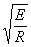 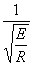 3,14В, кН/см20,650,852,30,30,450,50,752,720511931,70,031599,50,1920,626,972,99,514,315,823,885,621012231,30,031993,30,2020,426,672,09,414,115,723,584,621512531,00,032397,20,2120,126,371,39,313,915,523,283,622012830,60,032696,10,2219,926,070,49,213,815,323;082,622513030,30,033095,00,23197725,769,79,113,615,122,781,723013329,90,033494,00,2419,525,468,89,013,515,022,480,823513629,60,033793,00,2419,225,268,08,913,314,822,279,924013929,30,034192,00,2519,024,967,48,813,214.622,079,125014528,70,034890,10,2718,724,465,08,612,914,421,577,526015128,10,035588,40,2918,323,964,68,412,714,121,176,027015727,60,036286,70,3018,023,563,58,312,413,820,774,628016227,10,036885,20,3217,623,162,38,112,213,620,373,229016826,70,037583,70,3417,322,761,48,012,013,320,072,031018025,80,038780,90,3716,821,959,37,711,612,919,369,631518325,60,039180,30,3816,621,758,97,711,512,819,269,032018625,40,039479,70,3916,521,658,47,611,412,719,068,533019125,00,040078,50,4016,221,257,57,511,212,518,767,533519424,80,040377,90,4116,121,157,07,411,212,418,667,034019724,60,040677,30,4216,020,956,67,411,112,318,566,534520024,40,040976,70,4315,920,856,17,311,012,218,366,035520624,10,041575,60,4415,720,555,47,210,812,018,165,036020923,90,041875,10,4515,520,355,07,210,812,017,964,637021523,60,042374,10,4715,320,154,37,110,611,817,763,737521723,40,042673,60,4815,219,953,87,010,511,717,663,340023222,70,044071,30,5214,819,352,26,810,211,317,061,351529920,00,059062,80,7113,017,046,06,09,010,015,054,0,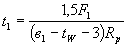 (1),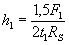 (2),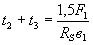 (3),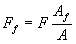 (4),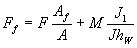 (5)Марка деталиЭскизРазмеры столика, ммРазмеры столика, ммРазмеры столика, ммРазмеры столика, ммkf, ммНесущая способность столика, кННесущая способность столика, кНМасса 1 шт., кгПримечаниеМарка деталиЭскизlвtckf, ммМатериал свариваемой сталиМатериал свариваемой сталиМасса 1 шт., кгПримечаниеМарка деталиЭскизlвtckf, ммВСт309Г2СМасса 1 шт., кгПримечаниеП1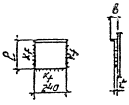 2004014-619624510,3Из  200×14 09Г2СП22004014-829434310,3Из  200×14 09Г2СП32205016-1034333212,9Из  220×16П42205016-1239244112,9Из  220×16П52205016-1444144112,9Из  220×16П6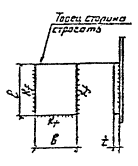 27025040-1053958822,3-П627025040-1263758822,3-П727025040-1683468622,3-П827025040-1698183422,3-П940032040-101177103042-П1040032040-121422148242-П1140032040-161422148242-П1250033040101270132059,4-П1350033040121520162059,4-П1450033040161860186059,4-П15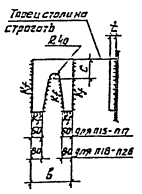 270250401001068673615,6П16270250401001283483415,6П1727025040100161030103015,6П1860038040250101960206054,3П1960038040250222350250054,3П2060038040250262890289054,3П2170040050300102300240083,8П2270040050300122750289083,8П2370040050300263380333083,8П24800550503002027502940104,2П25800550503002233303480104,2П26800550503001640704070104,2,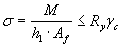 (6),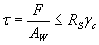 (7),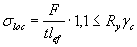 (6),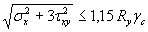 (9)τxy ≤ Rsγc,(10);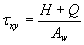 (11),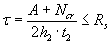 (12);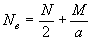 (13);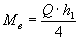 (14)Плиты, опертые по четырем сторонамПлиты, опертые по четырем сторонамПлиты, опертые по четырем сторонамПлиты, опертые по четырем сторонамПлиты, опертые по четырем сторонамПлиты, опертые по четырем сторонамПлиты, опертые по четырем сторонамПлиты, опертые по четырем сторонамПлиты, опертые по четырем сторонамПлиты, опертые по четырем сторонамПлиты, опертые по четырем сторонамПлиты, опертые по четырем сторонамПлиты, опертые по четырем сторонамПлиты, опертые по четырем сторонамСхема 1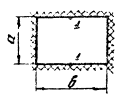 М1 = α1qа2Схема 1М1 = α1qа2Схема 1М1 = α1qа2Схема 1М1 = α1qа2Схема 1М1 = α1qа2Схема 1М1 = α1qа2Схема 1М1 = α1qа2Схема 2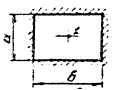 М1 = α1qа2Схема 2М1 = α1qа2Схема 2М1 = α1qа2Схема 2М1 = α1qа2Схема 2М1 = α1qа2Схема 2М1 = α1qа2Схема 2М1 = α1qа2Значения коэффициентов α1 и α2 при в/аЗначения коэффициентов α1 и α2 при в/аЗначения коэффициентов α1 и α2 при в/аЗначения коэффициентов α1 и α2 при в/аЗначения коэффициентов α1 и α2 при в/аЗначения коэффициентов α1 и α2 при в/аЗначения коэффициентов α1 и α2 при в/аЗначения коэффициентов α1 и α2 при в/аЗначения коэффициентов α1 и α2 при в/аЗначения коэффициентов α1 и α2 при в/аЗначения коэффициентов α1 и α2 при в/аЗначения коэффициентов α1 и α2 при в/аЗначения коэффициентов α1 и α2 при в/аЗначения коэффициентов α1 и α2 при в/ав/а11,11,21,31,41,61,61,61,71,82,92,0-α10,05170,05540,06120,06680,07140,07530,07530,07840,08070,08210,08260,08290,0833α20,04790,05530,06260,06930,07530,08120,08120,06620,09080,09480,0985010170,125Плиты, опертые по трем сторонамПлиты, опертые по трем сторонамПлиты, опертые по трем сторонамПлиты, опертые по трем сторонамПлиты, опертые по трем сторонамПлиты, опертые по трем сторонамПлиты, опертые по трем сторонамПлиты, опертые по трем сторонамПлиты, опертые по трем сторонамПлиты, опертые по трем сторонамПлиты, опертые по трем сторонамПлиты, опертые по трем сторонамПлиты, опертые по трем сторонамПлиты, опертые по трем сторонамСхема 3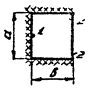 При в ≤ а М1 = β1qв2При в > а М1 = β1qа2Схема 3При в ≤ а М1 = β1qв2При в > а М1 = β1qа2Схема 3При в ≤ а М1 = β1qв2При в > а М1 = β1qа2Схема 3При в ≤ а М1 = β1qв2При в > а М1 = β1qа2Схема 3При в ≤ а М1 = β1qв2При в > а М1 = β1qа2Схема 3При в ≤ а М1 = β1qв2При в > а М1 = β1qа2Схема 3При в ≤ а М1 = β1qв2При в > а М1 = β1qа2Схема 4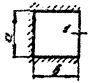 М2 = β2qа2Схема 4М2 = β2qа2Схема 4М2 = β2qа2Схема 4М2 = β2qа2Схема 4М2 = β2qа2Схема 4М2 = β2qа2Схема 4М2 = β2qа2Значения коэффициентов β1 и β2 при в/аЗначения коэффициентов β1 и β2 при в/аЗначения коэффициентов β1 и β2 при в/аЗначения коэффициентов β1 и β2 при в/аЗначения коэффициентов β1 и β2 при в/аЗначения коэффициентов β1 и β2 при в/аЗначения коэффициентов β1 и β2 при в/аЗначения коэффициентов β1 и β2 при в/аЗначения коэффициентов β1 и β2 при в/аЗначения коэффициентов β1 и β2 при в/аЗначения коэффициентов β1 и β2 при в/аЗначения коэффициентов β1 и β2 при в/аЗначения коэффициентов β1 и β2 при в/аЗначения коэффициентов β1 и β2 при в/ав/а0,30,40,50,60,70,80,80,91,01,21,52,0∞α10,3830,2780,2000,1480,1110,08650,08650,08500,08510,08380,08430,0845-α2--0,0600,0740,0880,0970,0970,1070,1220,1210,2260,1320,133Плиты, опертые по двум сторонам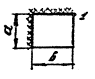 М1 = αqa2α = 0,284 при в/а = 1α = 0,388 при в/а = 1,5α = 0,444 при в/а = 2Консольные участки плитСхема 7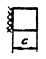 М = qc2/2Плиты, опертые по двум сторонамМ1 = αqa2α = 0,284 при в/а = 1α = 0,388 при в/а = 1,5α = 0,444 при в/а = 2Консольные участки плитСхема 7М = qc2/2Плиты, опертые по двум сторонамМ1 = αqa2α = 0,284 при в/а = 1α = 0,388 при в/а = 1,5α = 0,444 при в/а = 2Консольные участки плитСхема 7М = qc2/2Плиты, опертые по двум сторонамМ1 = αqa2α = 0,284 при в/а = 1α = 0,388 при в/а = 1,5α = 0,444 при в/а = 2Консольные участки плитСхема 7М = qc2/2Плиты, опертые по двум сторонамМ1 = αqa2α = 0,284 при в/а = 1α = 0,388 при в/а = 1,5α = 0,444 при в/а = 2Консольные участки плитСхема 7М = qc2/2Плиты, опертые по двум сторонамМ1 = αqa2α = 0,284 при в/а = 1α = 0,388 при в/а = 1,5α = 0,444 при в/а = 2Консольные участки плитСхема 7М = qc2/2Плиты, опертые по двум сторонамМ1 = αqa2α = 0,284 при в/а = 1α = 0,388 при в/а = 1,5α = 0,444 при в/а = 2Консольные участки плитСхема 7М = qc2/2Консольные участки плит в виде трапеции при замкнутых сечениях колоннСхема 6Консольные участки плит в виде трапеции при замкнутых сечениях колоннСхема 6Консольные участки плит в виде трапеции при замкнутых сечениях колоннСхема 6Консольные участки плит в виде трапеции при замкнутых сечениях колоннСхема 6Консольные участки плит в виде трапеции при замкнутых сечениях колоннСхема 6Консольные участки плит в виде трапеции при замкнутых сечениях колоннСхема 6Консольные участки плит в виде трапеции при замкнутых сечениях колоннСхема 6Плиты, опертые по двум сторонамМ1 = αqa2α = 0,284 при в/а = 1α = 0,388 при в/а = 1,5α = 0,444 при в/а = 2Консольные участки плитСхема 7М = qc2/2Плиты, опертые по двум сторонамМ1 = αqa2α = 0,284 при в/а = 1α = 0,388 при в/а = 1,5α = 0,444 при в/а = 2Консольные участки плитСхема 7М = qc2/2Плиты, опертые по двум сторонамМ1 = αqa2α = 0,284 при в/а = 1α = 0,388 при в/а = 1,5α = 0,444 при в/а = 2Консольные участки плитСхема 7М = qc2/2Плиты, опертые по двум сторонамМ1 = αqa2α = 0,284 при в/а = 1α = 0,388 при в/а = 1,5α = 0,444 при в/а = 2Консольные участки плитСхема 7М = qc2/2Плиты, опертые по двум сторонамМ1 = αqa2α = 0,284 при в/а = 1α = 0,388 при в/а = 1,5α = 0,444 при в/а = 2Консольные участки плитСхема 7М = qc2/2Плиты, опертые по двум сторонамМ1 = αqa2α = 0,284 при в/а = 1α = 0,388 при в/а = 1,5α = 0,444 при в/а = 2Консольные участки плитСхема 7М = qc2/2Плиты, опертые по двум сторонамМ1 = αqa2α = 0,284 при в/а = 1α = 0,388 при в/а = 1,5α = 0,444 при в/а = 2Консольные участки плитСхема 7М = qc2/2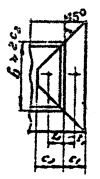 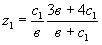 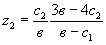 F1 = (в + с1)с1F2 = (в - с2)с2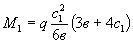 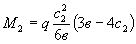 F1 = (в + с1)с1F2 = (в - с2)с2F1 = (в + с1)с1F2 = (в - с2)с2F1 = (в + с1)с1F2 = (в - с2)с2Однопролетные плиты с консолямиСхема 8Однопролетные плиты с консолямиСхема 8Однопролетные плиты с консолямиСхема 8Однопролетные плиты с консолямиСхема 8Однопролетные плиты с консолямиСхема 8Однопролетные плиты с консолямиСхема 8Однопролетные плиты с консолямиСхема 8Двухпролетные плиты с консолямиСхема 9Двухпролетные плиты с консолямиСхема 9Двухпролетные плиты с консолямиСхема 9Двухпролетные плиты с консолямиСхема 9Двухпролетные плиты с консолямиСхема 9Двухпролетные плиты с консолямиСхема 9Двухпролетные плиты с консолямиСхема 9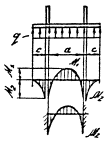 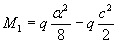 при с < 0,289α; 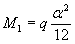 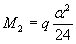 при с = 0,289αМ1 = М2 = ;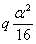 при с = 0,354α; 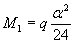 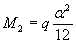 при с = 0,408αпри с < 0,289α; при с = 0,289αМ1 = М2 = ;при с = 0,354α; при с = 0,408αпри с < 0,289α; при с = 0,289αМ1 = М2 = ;при с = 0,354α; при с = 0,408αпри с < 0,289α; при с = 0,289αМ1 = М2 = ;при с = 0,354α; при с = 0,408αпри с < 0,289α; при с = 0,289αМ1 = М2 = ;при с = 0,354α; при с = 0,408α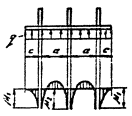 ;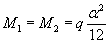 при с = 0,408α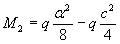 при с < 0,408αПри с > 0,408α решающим будет момент на консоли М1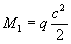 ;при с = 0,408αпри с < 0,408αПри с > 0,408α решающим будет момент на консоли М1;при с = 0,408αпри с < 0,408αПри с > 0,408α решающим будет момент на консоли М1;при с = 0,408αпри с < 0,408αПри с > 0,408α решающим будет момент на консоли М1N = A1·Ry;(15);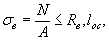 (16),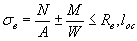 (17),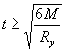 (18),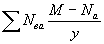 (19), но не менее 2,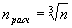 (20),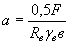 (21),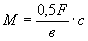 (22),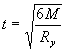 (23)№ профиля ммА см2iy см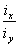 Предельные усилия Nn при ly, мПредельные усилия Nn при ly, мПредельные усилия Nn при ly, мПредельные усилия Nn при ly, мПредельные усилия Nn при ly, мПредельные усилия Nn при ly, мПредельные усилия Nn при ly, мПредельные усилия Nn при ly, мПредельные усилия Nn при ly, мПредельные усилия Nn при ly, м№ профиля ммА см2iy см1,52,02,53,03,54,04,55,05,56,0Сталь марки ВСт3сп5-1Сталь марки ВСт3сп5-1Сталь марки ВСт3сп5-1Сталь марки ВСт3сп5-1Сталь марки ВСт3сп5-1Сталь марки ВСт3сп5-1Сталь марки ВСт3сп5-1Сталь марки ВСт3сп5-1Сталь марки ВСт3сп5-1Сталь марки ВСт3сп5-1Сталь марки ВСт3сп5-1Сталь марки ВСт3сп5-1Сталь марки ВСт3сп5-1Сталь марки ВСт3сп5-1 λ≥12023Б132,92,473,8565554842932624326Б135,62,634,0472562850239229730Б141,93,054,0389280869156745735928735Б149,53,274,36107098386972759948538735Б255,83,354,311200110099083469256645437240Б161,33,424,6913301230111094378764752142740Б269,73,524,63147013701250108091476362951245Б176,23,754,821600153014101250107091376663152745Б286,03,844,7718501730160014401340106089774962150Б193,04,164,81196019101790165014602260109093278366350Б2102,84,274,752210213020001850165014401250107091477155Б1113,44,814,8223802360226021201950178015101320115098955Б2121,84,704,77266026402500235021801930171014901300112060Б1135,34,835,00285028202730557024002150191016801470123060Б2147,34,924,96317031402990282026402380212018701650144070Б1164,75,255,26339033703350323030502830254022702020179070Б2183,55,445,18387033403620364034503240293026302350209080Б1203,25,645,66413041004090406038403620329029702660238090Б1247,15,826,0349704940491049304760451041803800343030901Сталь марки ВСт3сп5-2Сталь марки ВСт3сп5-2Сталь марки ВСт3сп5-2Сталь марки ВСт3сп5-2Сталь марки ВСт3сп5-2Сталь марки ВСт3сп5-2Сталь марки ВСт3сп5-2Сталь марки ВСт3сп5-2Сталь марки ВСт3сп5-2Сталь марки ВСт3сп5-2Сталь марки ВСт3сп5-2Сталь марки ВСт3сп5-2Сталь марки ВСт3сп5-2Сталь марки ВСт3сп5-2λ ≥12023Б132,92,473,8671958444733024526Б135,62,534,0479867252640129830Б141,93,054,0398688573559246628935Б149,53,274,361180107092976561848738935Б255,23,334,3113301210106088071857445737440Б151,33,424,6914601350119099781865952443040Б263,73,524,63164015101360115095878462951545Б176,23,754,821750169015501340113094878063553045Б286,03,844,7720401920176015401310110091774962550Б193,04,154,81215021301960179015501330113094878766850Б2102,84,274,752420237022102020176015201300109091577655Б1113,44,614,812610258050023302090183015901370117098955Б2124,84,704,77294029102770259023402050179015501330112060Б1135,34,835,00313031003030284026002300201017501510129060Б2147,34,924,96348034503320311028702550224019601700146070Б1164,75,265,26372036903670357033503030270023902100184070Б2183,65,445,18425042104190403037903490312027802460216080Б1203,25,545,66452044904470447042303920352031402790246090Б1247,15,826,035450541053905380526049404420404036203220Сталь марки 09Г2ССталь марки 09Г2ССталь марки 09Г2ССталь марки 09Г2ССталь марки 09Г2ССталь марки 09Г2ССталь марки 09Г2ССталь марки 09Г2ССталь марки 09Г2ССталь марки 09Г2ССталь марки 09Г2ССталь марки 09Г2ССталь марки 09Г2ССталь марки 09Г2Сλ ≥12023Б132,92,473,8682263546633124726Б135,62,634,0491573655740330130Б141,93,054,03113099479762246936429235Б149,53,274,3613401230101081563649139335Б255,23,364,3114501320112092073657445937740Б161,33,424,69158014701270104084155352743240Б269,73,524,631860170014801230100079763452045Б176,23,754,821950190017101440129097878164053545Б286,03,844,7722802160197015701390114092275563150Б193,04,164,81239023702210195016601400116095079367350Б2102,84,274,752710268024802210189016001340110092178255Б1113,44,614,8129202880282025902260195016701410117099655Б2124,84,704,77329032503120289025402200189016001340113060Б1135,34,835,00349034503420317028203460213018201540129060Б2147,34,924,96389038403740349031302740238020401730146070Б1164,75,265,26415041104080401037003280289025202180186070Б2183,65,445,18475046904660453042403780335029402560221080Б1203,25,545,66504049904970492047301260378033402920253090Б1247,15,826,036070601059805970582054104850431038203350100Б1293,86,266,226730667066203590654063705940538048504350100Б2328,96,466,137800774076807650762073306840522056305070100Б3564,06,616,088900883087703730862082007710703063905780100Б4100,66,676,069580952094803330895085408100748068406230№ профиля ммА см2iy смПредельные усилия Nn при ly, мПредельные усилия Nn при ly, мПредельные усилия Nn при ly, мПредельные усилия Nn при ly, мПредельные усилия Nn при ly, мПредельные усилия Nn при ly, мПредельные усилия Nn при ly, мПредельные усилия Nn при ly, м№ профиля ммА см2iy см1,52,02,53,03,54,04,55,0Сталь марки ВСт3пс6-1Сталь марки ВСт3пс6-1Сталь марки ВСт3пс6-1Сталь марки ВСт3пс6-1Сталь марки ВСт3пс6-1Сталь марки ВСт3пс6-1Сталь марки ВСт3пс6-1Сталь марки ВСт3пс6-1Сталь марки ВСт3пс6-1Сталь марки ВСт3пс6-1Сталь марки ВСт3пс6-1Сталь марки ВСт3пс6-1λ ≥12020Ш138,93,612,2983077370961952644236730023Ш146,13,672,6298591984674463553644736626Ш154,44,232,5311801120105097886875665456026Ш262,74,312,521370130012201130101089177366530Ш168,34,642,6615101440136012801180104092380730Ш277,64,732,65172016401560146013601210107094130Ш387,04,802,651930185017501650154013701220107035Ш195,75,842,462170210020201940184017401620147035Ш2104,75,902,462370230022202130203019201790163035Ш3116,25,992,452690256024702370226021502010184040Ш1122,47,182,3328102750.26802600251024202320222040Ш2141,67,142,3532603180310030002900280026802560Сталь марки ВСт3сп5-1Сталь марки ВСт3сп5-1Сталь марки ВСт3сп5-1Сталь марки ВСт3сп5-1Сталь марки ВСт3сп5-1Сталь марки ВСт3сп5-1Сталь марки ВСт3сп5-1Сталь марки ВСт3сп5-1Сталь марки ВСт3сп5-1Сталь марки ВСт3сп5-1Сталь марки ВСт3сп5-1Сталь марки ВСт3сп5-1λ ≥12020Ш138,93,612,2986180173263353644835930123Ш146,13,672,62102095287376164654345036726Ш154,44,232,53123011601090100088877066356526Ш262,74,312,521370130012201130101089177366530Ш168,34,642,6615101440136012801180104092380730Ш277,64,732,65172016401560146013601210107094130Ш387,04,802,651930185017501650154013701220107035Ш195,75,842,462170210020201940184017401620147035Ш2104,75,902,462370230022202130203019201790163035Ш3116,35,992,452640256024702370226021502010184040Ш1122,47,182,332810275026802600251024202320223040Ш2141,67,142,3532603180310030002900280026802560Сталь марки ВСт3сп5-2Сталь марки ВСт3сп5-2Сталь марки ВСт3сп5-2Сталь марки ВСт3сп5-2Сталь марки ВСт3сп5-2Сталь марки ВСт3сп5-2Сталь марки ВСт3сп5-2Сталь марки ВСт3сп5-2Сталь марки ВСт3сп5-2Сталь марки ВСт3сп5-2Сталь марки ВСт3сп5-2Сталь марки ВСт3сп5-2λ ≥12020Ш138,93,612,2995586279667356146036930323Ш146,13,672,621130104095581067855945136926Ш154,44,232,53137012901200108094380968557423Ш262,74,312,521530145013501240108094080568130Ш168,34,642,66169016001510141012601110969836Предельные усилия Nn, кН при расчетной длине lef, мПредельные усилия Nn, кН при расчетной длине lef, мПредельные усилия Nn, кН при расчетной длине lef, мПредельные усилия Nn, кН при расчетной длине lef, мПредельные усилия Nn, кН при расчетной длине lef, мПредельные усилия Nn, кН при расчетной длине lef, мПредельные усилия Nn, кН при расчетной длине lef, мПредельные усилия Nn, кН при расчетной длине lef, мПредельные усилия Nn, кН при расчетной длине lef, мПредельные усилия Nn, кН при расчетной длине lef, мПредельные усилия Nn, кН при расчетной длине lef, м№ профиля5,56,06,57,07,58,08,59,09,510,010,5№ профиляСталь марки ВСт3пс6-1Сталь марки ВСт3пс6-1Сталь марки ВСт3пс6-1Сталь марки ВСт3пс6-1Сталь марки ВСт3пс6-1Сталь марки ВСт3пс6-1Сталь марки ВСт3пс6-1Сталь марки ВСт3пс6-1Сталь марки ВСт3пс6-1Сталь марки ВСт3пс6-1Сталь марки ВСт3пс6-1Сталь марки ВСт3пс6-120Ш130623Ш147540026Ш156747926Ш270060351530Ш182171060752830Ш294081670060830Ш313301200107096385675367135Ш1148013301190107095484074935Ш21670151013601210108095085635Ш320901930178016401500137012501140102093385240Ш1240022202050188017301580144013001170105097440Ш2Сталь марки ВСт3сп5Сталь марки ВСт3сп5Сталь марки ВСт3сп5Сталь марки ВСт3сп5Сталь марки ВСт3сп5Сталь марки ВСт3сп5Сталь марки ВСт3сп5Сталь марки ВСт3сп5Сталь марки ВСт3сп5Сталь марки ВСт3сп5Сталь марки ВСт3сп5Сталь марки ВСт3сп520Ш130723Ш147340126Ш156747926Ш270060351530Ш182171060752830Ш294081870060830Ш313301200108096385675367135Ш1148013301199107295464074935Ш21670151013601219108896085635Ш320901930178516431507137912571143102993385140Ш1240022202053188817311582144213091177106897440Ш2Сталь марки ВСт3сп5Сталь марки ВСт3сп5Сталь марки ВСт3сп5Сталь марки ВСт3сп5Сталь марки ВСт3сп5Сталь марки ВСт3сп5Сталь марки ВСт3сп5Сталь марки ВСт3сп5Сталь марки ВСт3сп5Сталь марки ВСт3сп5Сталь марки ВСт3сп5Сталь марки ВСт3сп520Ш130923Ш147640426Ш156848226Ш271460351830Ш1№ профиляА, см2iy, смПредельные усилия Nn, кН при расчетной длине lef, мПредельные усилия Nn, кН при расчетной длине lef, мПредельные усилия Nn, кН при расчетной длине lef, мПредельные усилия Nn, кН при расчетной длине lef, мПредельные усилия Nn, кН при расчетной длине lef, мПредельные усилия Nn, кН при расчетной длине lef, мПредельные усилия Nn, кН при расчетной длине lef, мПредельные усилия Nn, кН при расчетной длине lef, м№ профиляА, см2iy, см1,52,02,53,03,54,04,55,030Ш277,64,732,65192018301730151014601290112097830Ш387,04.802,652160206019401820166014701280112035Ш195,75,842,462430234022502150204019101740157035Ш2104,75,902,462660257024702360224021101920173035Ш3116,35,992,452960286027502630250023602160196040Ш1122,47,182,333160308029602900279026802560243040Ш2141,87,142,3536503560346033503220309029502800Сталь марки 09Г2ССталь марки 09Г2ССталь марки 09Г2ССталь марки 09Г2ССталь марки 09Г2ССталь марки 09Г2ССталь марки 09Г2ССталь марки 09Г2ССталь марки 09Г2ССталь марки 09Г2ССталь марки 09Г2ССталь марки 09Г2Сλ ≥12020Ш138,93,612,291100101088172959146837330623Ш146,13,672,6212401140101085370356945337126Ш154,44,232,53150014101300115099384070057326Ш282,74,312,521740164015201360116099483468630Ш188,34,642,66192018201700157013701180101086130Ш277,64,732,652190208019501600159013801180101030Ш387,04,802,652460233021902030180015701350116035Ш195,75,842,462770267025502420228021001880167035Ш2104,75,902,463040293028002660251023202080186035Ш3116,35,992,453380326031202970280026102350210040Ш1122,47,182,333610351034003280316030102860265040Ш2141,67,142,354180406039403790364034803300305040Ш3157,27,182,354640451043704220405038703670340050Ш1145,76,813,004270416040203860369035103300300050Ш2176,66,693,035180503048504660445042203940358050Ш3199,26,813,025490534051604970476045404300395050Ш4221,76,923,016120595057605550533050904830446060Ш1181,17,173,405130508050304860466044504230392060Ш2225,37,063,436230606058805670545052104950462060Ш3261,87,183,427240703068406610636060805790543060Ш4298,37,233,428260805078107550727069606630624070Ш1216,46,934,075970591058605760551052504970454070Ш2251,77,074,046840677065706340609058205540516070Ш3299,87,094,058290807078307550726068406610617070Ш4341,67,114,069450920089208610828079207540704070Ш5389,77,174,05100603910954092308890853081507740Предельные усилия Nn, кН при расчетной длине lef, мПредельные усилия Nn, кН при расчетной длине lef, мПредельные усилия Nn, кН при расчетной длине lef, мПредельные усилия Nn, кН при расчетной длине lef, мПредельные усилия Nn, кН при расчетной длине lef, мПредельные усилия Nn, кН при расчетной длине lef, мПредельные усилия Nn, кН при расчетной длине lef, мПредельные усилия Nn, кН при расчетной длине lef, мПредельные усилия Nn, кН при расчетной длине lef, мПредельные усилия Nn, кН при расчетной длине lef, мПредельные усилия Nn, кН при расчетной длине lef, м№ профиля5,53,06,57,07,58,08,59,09,510,010,5№ профиляλ ≥12084071161153130Ш296581970461230Ш314001250111398185675767535Ш1156013901239109495584575435Ш217601580140912471092966861-35Ш322402050189017251569142212831147103593985640Ш1258023702172198218011630147013131185107598040Ш2Сталь марки 09Г2ССталь марки 09Г2ССталь марки 09Г2ССталь марки 09Г2ССталь марки 09Г2ССталь марки 09Г2ССталь марки 09Г2ССталь марки 09Г2ССталь марки 09Г2ССталь марки 09Г2ССталь марки 09Г2ССталь марки 09Г2С20Ш131123Ш147940626Ш157248526Ш271760330Ш184571661653630Ш297982570961730Ш314801300113098386276368135Ш1164014501260109096285276035Ш21860165014401250109037386835Ш324202210200018001620145012801150104094686440Ш1279025402300207018601860147013201190108098940Ш23110283025702320208018601650148013301210110040Ш3273024702220198017601550138012401120112050Ш1324029202620233020701820162014501310131050Ш2361032702960267023902130188016901520138050Ш3408037103370304027302440216019401750159050Ш43580326028602670239021401890170015301390127060Ш14230386035103180287025702280205018501680153060Ш24980456041503770341030602740244022002000182060Ш35730525047904350394035503180234025602320212060Ш4413037403380303027002390212019001720156070Ш14730432039303560321028802560229020701880171070Ш25650516047004260384034503080275024802250205070Ш36460590053704870440039503530315028402580235070Ш47130655060005480498045104070364032802980271070Ш5№ профиляА, см2iy, смПредельные усилия Nn, кН при расчетной длине lef, мПредельные усилия Nn, кН при расчетной длине lef, мПредельные усилия Nn, кН при расчетной длине lef, мПредельные усилия Nn, кН при расчетной длине lef, мПредельные усилия Nn, кН при расчетной длине lef, мПредельные усилия Nn, кН при расчетной длине lef, мПредельные усилия Nn, кН при расчетной длине lef, мПредельные усилия Nn, кН при расчетной длине lef, мПредельные усилия Nn, кН при расчетной длине lef, м№ профиляА, см2iy, см1,52,02,53,03,54,04,55,05,5Сталь марки ВСт3пс6, ВСт3сп5Сталь марки ВСт3пс6, ВСт3сп5Сталь марки ВСт3пс6, ВСт3сп5Сталь марки ВСт3пс6, ВСт3сп5Сталь марки ВСт3пс6, ВСт3сп5Сталь марки ВСт3пс6, ВСт3сп5Сталь марки ВСт3пс6, ВСт3сп5Сталь марки ВСт3пс6, ВСт3сп5Сталь марки ВСт3пс6, ВСт3сп5Сталь марки ВСт3пс6, ВСт3сп5Сталь марки ВСт3пс6, ВСт3сп5Сталь марки ВСт3пс6, ВСт3сп5Сталь марки ВСт3пс6, ВСт3сп5Сталь марки ВСт3сп5Сталь марки ВСт3сп620K152,85,031,691150111010601000943863772686607Сталь марки ВСт3сп5Сталь марки ВСт3сп620K259,75,071,7013001250120011301060982879783694Сталь марки ВСт3сп5Сталь марки ВСт3сп623K166,56,031,6514601430139013301270121011401040952Сталь марки ВСт3сп5Сталь марки ВСт3сп623K275,36,041,66163016401580152014501380130011301080Сталь марки ВСт3сп5Сталь марки ВСт3сп626K183,15,511,71186018101760169016301560143013301260Сталь марки ВСт3сп5Сталь марки ВСт3сп626K293,26,521,72208020301970190018301750167015701440Сталь марки ВСт3сп5Сталь марки ВСт3сп626К3105,96,551,73237023102240216020801990130017901540Сталь марки ВСт3сп5Сталь марки ВСт3сп630K1108,07,501,73244023902330227022002120204019601870Сталь марки ВСт3сп5Сталь марки ВСт3сп630K2122,77,541,73277027202650258025002420233022302130Сталь марки ВСт3сп530K3138,77,541,74314030703000292028302730263025302410Сталь марки ВСт3сп535K1139,78,761,72318031303070301029302860278026302600Сталь марки ВСт3сп535К2160,48,831,72366036003530346033703290320031003000Сталь марки ВСт3сп540K1175,810,001,73403039703310385037703690361035203430Сталь марки ВСт3сп540К2211,010,061,73483047704700462045304440434042304120Сталь марки ВСт3сп540К3257,310,071,75541053505270519050905000489047804660Сталь марки ВСт3сп5Сталь марки С9Г2ССталь марки С9Г2ССталь марки С9Г2ССталь марки С9Г2ССталь марки С9Г2ССталь марки С9Г2ССталь марки С9Г2ССталь марки С9Г2ССталь марки С9Г2ССталь марки С9Г2ССталь марки С9Г2ССталь марки С9Г2ССталь марки С9Г2ССталь марки ВСт3сп520К152,35,031,69150014301350128011401000878759649Сталь марки ВСт3сп520К259,75,071,701700162015301430130011401000868743Сталь марки ВСт3сп523K136,56,031,35193018601780170016101500135012101070Сталь марки ВСт3сп523K275,36,041,5622002120203019401830171015401380123026K183,16,511,7124302350227021702070196018101640148026K283,26,521,7227302640254024402320220020301840166026K3105,93,551,7331003000290027802540250023202100190030K1108,07,501,7332003120302029202820270025702420223030К2122,77,541,7336303540344033303200307029302770255030K3138,77,541,7441104010389037603620347033203130298035К1139,78,761,7241704090400039003730367035403400326035К2160,48,831,7248004700460044804350422040703320376040К1175,810,001,7352905290511050004890476046304490435040K2211,010,061,7383506250613060105870572055705400523040К3237,810,071,7572707160703068906750658064106230604040K4308,610,101,7787008570842082608080789076207470724040К5371,010,111,79975096109450928090908880366084308190Предельные усилия Nn, кН при расчетной длине lef, мПредельные усилия Nn, кН при расчетной длине lef, мПредельные усилия Nn, кН при расчетной длине lef, мПредельные усилия Nn, кН при расчетной длине lef, мПредельные усилия Nn, кН при расчетной длине lef, мПредельные усилия Nn, кН при расчетной длине lef, мПредельные усилия Nn, кН при расчетной длине lef, мПредельные усилия Nn, кН при расчетной длине lef, мПредельные усилия Nn, кН при расчетной длине lef, мПредельные усилия Nn, кН при расчетной длине lef, мПредельные усилия Nn, кН при расчетной длине lef, мПредельные усилия Nn, кН при расчетной длине lef, мПредельные усилия Nn, кН при расчетной длине lef, м№ профиля6,06,57,07,58,08,59,09,510,010,51111,512,0№ профиляСталь марки ВСт3пс6, ВСт3сп5Сталь марки ВСт3пс6, ВСт3сп5Сталь марки ВСт3пс6, ВСт3сп5Сталь марки ВСт3пс6, ВСт3сп5Сталь марки ВСт3пс6, ВСт3сп5Сталь марки ВСт3пс6, ВСт3сп5Сталь марки ВСт3пс6, ВСт3сп5Сталь марки ВСт3пс6, ВСт3сп5Сталь марки ВСт3пс6, ВСт3сп5Сталь марки ВСт3пс6, ВСт3сп5Сталь марки ВСт3пс6, ВСт3сп5Сталь марки ВСт3пс6, ВСт3сп5Сталь марки ВСт3пс6, ВСт3сп5Сталь марки ВСт3пс6, ВСт3сп5λ ≥12053440640335420К161153446240320K286377970162755949544423К198589080071763956650823К21170107097788680072064257926K113201200109099689980972265226К21500137012501130102092782774726К3175015201500139012801170108098789481474630К120001860172015901460135012301130103093585630К2226021001940180016601520139012801160105096830К3251024102270213019901860174015201500140012901190109035K1269027802620246023102160202018801750162015001390227035К2333032303120331028502700255024002260213020001870175040K1401038903760363034403260308029002740258024202270213040K2454044204280415039903790359034003220304028702700254040К3Сталь марки 09Г2CСталь марки 09Г2CСталь марки 09Г2CСталь марки 09Г2CСталь марки 09Г2CСталь марки 09Г2CСталь марки 09Г2CСталь марки 09Г2CСталь марки 09Г2CСталь марки 09Г2CСталь марки 09Г2CСталь марки 09Г2CСталь марки 09Г2CСталь марки 09Г2Cλ ≥12054747040935920K162854046941220К295483872663756450345223K1108095783372964457551623К213201180105092581472665158826K1149013301180104091681673366226К21700152013501190104093684075926К3204018601690153013801240110099990782775830K223302130194017501580142012701140104094987030K2264024102190199017901610143012901170107098330К3307028502650245022602080190017401580143013101200111035K1355033003060284026202410221020201840167015301400129035К2419040303790355033303110290026902500231021301960180040K1505048604570429040203760350032603030280025902380218040K2584056305370505047504450417038903630338031302900268040К3700067506440606057005350501046804370406037703490323040К4794076707410699065906210583054705130479044704160387040К5№ профиляА, см2ix, смNn, при расчетной длине lx, мNn, при расчетной длине lx, мNn, при расчетной длине lx, мNn, при расчетной длине lx, мNn, при расчетной длине lx, мNn, при расчетной длине lx, мNn, при расчетной длине lx, мNn, при расчетной длине lx, мNn, при расчетной длине lx, мNn, при расчетной длине lx, м№ профиляА, см2ix, см3456789101112ВСт3кп2ВСт3кп2ВСт3кп2ВСт3кп2ВСт3кп2ВСт3кп2ВСт3кп2ВСт3кп2ВСт3кп2ВСт3кп2ВСт3кп2ВСт3кп2ВСт3кп2λ ≥1201010,903,993622752021213,304,784794053192451841415,605,50591532446363290226ВСт3пс6, ВСт3сп5ВСт3пс6, ВСт3сп5ВСт3пс6, ВСт3сп5ВСт3пс6, ВСт3сп5ВСт3пс6, ВСт3сп5ВСт3пс6, ВСт3сп5ВСт3пс6, ВСт3сп5ВСт3пс6, ВСт3сп5ВСт3пс6, ВСт3сп5ВСт3пс6, ВСт3сп5ВСт3пс6, ВСт3сп5ВСт3пс6, ВСт3сп5ВСт3пс6, ВСт3сп5λ ≥1202226,708,891150109010309678807756795905084322420,609,73129012801210114010709718533636715862735,2010,9148014801440137013001220111010008988013040,5012,016901590157016201550147013901260115020404061,5015,72450248024802450241023702320226021802070ВСт3пс6-1ВСт3пс6-1ВСт3пс6-1ВСт3пс6-1ВСт3пс6-1ВСт3пс6-1ВСт3пс6-1ВСт3пс6-1ВСт3пс6-1ВСт3пс6-1ВСт3пс6-1ВСт3пс6-1ВСт3пс6-1λ ≥120[ 1010,903,993782832041213,304,785054203272481841415,605,606265594623712932271618,106,427526396105104213422721820,707,248828227546605614723923222023,408,071010959893820713616527446372315ВСт3пс6-2ВСт3пс6-2ВСт3пс6-2ВСт3пс6-2ВСт3пс6-2ВСт3пс6-2ВСт3пс6-2ВСт3пс6-2ВСт3пс6-2ВСт3пс6-2ВСт3пс6-2ВСт3пс6-2ВСт3пс6-2λ ≥1201010,903,994062962041213,304,785564483402491861415,505,606936084893852942281518,106,428387806545384353432741820,707,249839108297045904873943232023,408,071130105098488175864554345137431709Г2С09Г2С09Г2С09Г2С09Г2С09Г2С09Г2С09Г2С09Г2С09Г2С09Г2С09Г2С09Г2Сλ ≥1201415,605,608226855534002972311618.106,429998937295804493472781320,707,24117010709397776315013983262023,408,071360126011509898306865564533783212226,708,69147014001310118010208827466225164382430,609,731530162015501440128011209748357075952735,2010,9184018401790172016201450128011309888543040,5012,021002100203020001920182016301460130011504051,5015,73090303030803030297029002810272025602390№ профиляА, см2iу, сма, смNn, при расчетной длине lу, мNn, при расчетной длине lу, мNn, при расчетной длине lу, мNn, при расчетной длине lу, мNn, при расчетной длине lу, мNn, при расчетной длине lу, мNn, при расчетной длине lу, мNn, при расчетной длине lу, мNn, при расчетной длине lу, мNn, при расчетной длине lу, м№ профиляА, см2iу, сма, см3456789101112Сталь марки Ст3кп2Сталь марки Ст3кп2Сталь марки Ст3кп2Сталь марки Ст3кп2Сталь марки Ст3кп2Сталь марки Ст3кп2Сталь марки Ст3кп2Сталь марки Ст3кп2Сталь марки Ст3кп2Сталь марки Ст3кп2Сталь марки Ст3кп2Сталь марки Ст3кп2Сталь марки Ст3кп2Сталь марки Ст3кп2[ 1010,903,4492319227153[ 1010,9013,633004364274174053923773613383142911213,303,971044403342441213,3013,553005395285155004834654454183883591415,604,471165474453422561415,6013,44300639626610592571549525494453423Сталь марки ВСт3пс6, ВСт3сп5Сталь марки ВСт3пс6, ВСт3сп5Сталь марки ВСт3пс6, ВСт3сп5Сталь марки ВСт3пс6, ВСт3сп5Сталь марки ВСт3пс6, ВСт3сп5Сталь марки ВСт3пс6, ВСт3сп5Сталь марки ВСт3пс6, ВСт3сп5Сталь марки ВСт3пс6, ВСт3сп5Сталь марки ВСт3пс6, ВСт3сп5Сталь марки ВСт3пс6, ВСт3сп5Сталь марки ВСт3пс6, ВСт3сп5Сталь марки ВСт3пс6, ВСт3сп5Сталь марки ВСт3пс6, ВСт3сп5Сталь марки ВСт3пс6, ВСт3сп52226,706,44164108010008917486195054052226,7013,01300116011301100106010209839358718017352226,7017,95400118011601140112011001070104010109649502430,607,031801240118010809438006715564542430,6012,853001250123011901150111010609969228507802430,6017,7740012701260124012201190116011301100106010102735,207,5419014701380128011409898437115924912735,2022,82300145014201380134012601230115010609849032735,2017,7440014701460143014101360135013101270123011803040,508,002001680162015101390121010408947586325363040,5012,8030016601640160015401490142013301230113010403040,5017,7140016801670165016301600156015201470142013604061,509,3323024802420235022602100187016501450126010904061,5017,554002460245024302400238023402300225021902100Сталь марки ВСт3пс6-1Сталь марки ВСт3пс6-1Сталь марки ВСт3пс6-1Сталь марки ВСт3пс6-1Сталь марки ВСт3пс6-1Сталь марки ВСт3пс6-1Сталь марки ВСт3пс6-1Сталь марки ВСт3пс6-1Сталь марки ВСт3пс6-1Сталь марки ВСт3пс6-1Сталь марки ВСт3пс6-1Сталь марки ВСт3пс6-1Сталь марки ВСт3пс6-1Сталь марки ВСт3пс6-11010,903,44923312311541010,908,672004454243993663252862502161841581010,9013,633004624534414284133973773513253001213,303,971044593432461213,308,602005505244924524013523072642241921213,3013,553005725605465295104904674344023711415,604,471165764613492551415,608,502006516195815344724133593082612231415,6013,443006786646466266035795525134744371415,6018,414006886796696576446296135965785591618,104,971286985924673602701618,1013,33007937767557317046756435985525071618,1018,304008057957837687537357166966746511820,705,451408247335964753712861820,7013,223009138928678398087747376856315791820,7018,174009279159008848658448227997747472023.405,951529548637366034863822023.4013,12300103010109849519158768337747126532023.4018,054001050103010201000981958932905876846Сталь марки ВСт3пс6-2Сталь марки ВСт3пс6-2Сталь марки ВСт3пс6-2Сталь марки ВСт3пс6-2Сталь марки ВСт3пс6-2Сталь марки ВСт3пс6-2Сталь марки ВСт3пс6-2Сталь марки ВСт3пс6-2Сталь марки ВСт3пс6-2Сталь марки ВСт3пс6-2Сталь марки ВСт3пс6-2Сталь марки ВСт3пс6-2Сталь марки ВСт3пс6-2Сталь марки ВСт3пс6-21010,903,44923512351551010,908,672004944684383923453002582201851591010,9013,533005145034894734554364053753453161213;303,971044933592471213;308,602006115795414854263693172692261931213;3013,553006386236055855635385034644273911415,604,471166334683602571415,608,502007246856395755014333713132622241415,6013,443007577397186936666365965495044601415,6018,414007687587467317156976786576356071618,104,971287706334893662711618,1013,333008868658398107777426966405865351618,1018,504009008888738568368157927677417101820,705,451409117896304913712881820,7013,2230010209959659308928517987336716111820,7018,174001030102010009649629379108818518162023,405,9515210509487846314963842023,4013,12300115011201090105010109639038287576882023,4018,064001170116011401110109010601030999964925Сталь марки 09Г2ССталь марки 09Г2ССталь марки 09Г2ССталь марки 09Г2ССталь марки 09Г2ССталь марки 09Г2ССталь марки 09Г2ССталь марки 09Г2ССталь марки 09Г2ССталь марки 09Г2ССталь марки 09Г2ССталь марки 09Г2ССталь марки 09Г2ССталь марки 09Г2С1415,604,471167255313582591415,608,502008658117386415484513823152652271415,6013,443009118868578237857326706105524961415,6018,414009269138968768538298027737306851618,104,971289057025173672751618,1013,333001060103010009629178577837116425761618,1018,5040010801070104010209999699369038538021820,705,4614010806876825053752921820,7013,22300123011901150110010509858998157346581820,7018,17400125012301200118011401110107010309859222023,405,95152126010808646575003882023,4013,1230013901350130012501190111010109218287412023,4018,0340014101400137013401300126012201170111010402226,706,441641390125010408436645134112226,7013,01300148014601410135012901220111010109188242226,7017,9540015001480147014501410137013201270122011502433.607,0818016101490130010808867075624612433.6012,85300160015701510145013701260116010509558532433.6017,7740016101600158015501510147014201350127011902735,207,54190183017301590134011109117295974992735,2012,823001800177017301680160014701340122011009952735,2017,7440018201810179017601730168016401570148013803040,508,002002090200018801630138011509447696425453040,5012,8030020502020197019201850170015601420128011503040,5017,7140020802050203020101970193018801820171016104061,509,3323030902990266027102430211018101530128010804061,5012,6730030202970291028202730255023602140193017304061,5017,554003060303030002950290028402780270025702430Сечения ветвей стойкиF, см2l, ммh, ммСечение планок при "а" в ммСечение планок при "а" в ммСечение планок при "а" в ммСечение планок при "а" в ммСечения ветвей стойкиF, см2l, ммh, мм200250300400Сталь марка ВСт3пс6Сталь марка ВСт3пс6Сталь марка ВСт3пс6Сталь марка ВСт3пс6Сталь марка ВСт3пс6Сталь марка ВСт3пс6Сталь марка ВСт3пс6Сталь марка ВСт3пс6[ 1010,97004160×6160×6160×6160×61213,37004160×6160×6160×6160×61415,67004160×6160×6160×6160×61618,17004160×6160×6160×6160×61820,77004160×6160×6160×6160×62023,47004160×6160×6160×6260×62226,712006200×8200×8200×8200×82430,612006200×8200×6200×8200×82735,212007200×8200×8200×8200×83040,512006-250×8250×8250×84061,512008--250×10250×8Сталь марки 09Г2ССталь марки 09Г2ССталь марки 09Г2ССталь марки 09Г2ССталь марки 09Г2ССталь марки 09Г2ССталь марки 09Г2ССталь марки 09Г2С[ 1010,97004160×6160×6260×6260×61213,37004160×6160×6160×6260×61415,67005160×6160×6160×6160×61618,17005200×8160×6160×6160×61820,77005200×8200×8200×8200×82023,47005200×8200×8200×8200×82226,712006250×8250×8250×8250×82430,612007250×8250×8250×8250×82735,212008250×10250×8250×8250×83040,512008-250×10250×10250×204061,512008--300×10300×20t1, ммt2, ммW, см3Ryδc, МПаПредельный вылет консолей "С", мм при Rв.loc, МПаПредельный вылет консолей "С", мм при Rв.loc, МПаПредельный вылет консолей "С", мм при Rв.loc, МПаПредельный вылет консолей "С", мм при Rв.loc, МПаПредельный вылет консолей "С", мм при Rв.loc, МПаПредельный вылет консолей "С", мм при Rв.loc, МПаПредельный вылет консолей "С", мм при Rв.loc, МПаПредельный вылет консолей "С", мм при Rв.loc, МПаПредельный вылет консолей "С", мм при Rв.loc, МПаПредельный вылет консолей "С", мм при Rв.loc, МПаПредельный вылет консолей "С", мм при Rв.loc, МПаПредельный вылет консолей "С", мм при Rв.loc, МПаt1, ммt2, ммW, см3Ryδc, МПа891010,51112131415161820Без учета припусков на стрелкуБез учета припусков на стрелкуБез учета припусков на стрелкуБез учета припусков на стрелкуБез учета припусков на стрелкуБез учета припусков на стрелкуБез учета припусков на стрелкуБез учета припусков на стрелкуБез учета припусков на стрелкуБез учета припусков на стрелкуБез учета припусков на стрелкуБез учета припусков на стрелкуБез учета припусков на стрелкуБез учета припусков на стрелкуБез учета припусков на стрелкуБез учета припусков на стрелку10100,1727034323029292726252424222112120,2427040383635343332302923272514140,3327047444241403837353433313016160,4327054514847464442413938363418180,5427060575453514947464443403820200,6727067636059575553514947454222220,8125872686563625957555351484625251,0425882777372706764626058555228281,3128097928785837976747169656230301,50290104989391898582787674706632321,712901111059997959187848179747036362,162701211141081051039995918885607640402,672701341261201171141101051019695898545453,962701511421351321291231181141101071019550504,1727016815815014614313713212712211911210660606,00870201190180176172164158152147142134127808010,6725026324823623022521520719912218617616710010016,6725032330428928227526425324423622821520412012024,0025038736534633833031630429328327425824514014032,6725045242640439438536935434233032030128616016042,67250516487462451440422405390377365344227С учетом припусков на строжкуС учетом припусков на строжкуС учетом припусков на строжкуС учетом припусков на строжкуС учетом припусков на строжкуС учетом припусков на строжкуС учетом припусков на строжкуС учетом припусков на строжкуС учетом припусков на строжкуС учетом припусков на строжкуС учетом припусков на строжкуС учетом припусков на строжкуС учетом припусков на строжкуС учетом припусков на строжкуС учетом припусков на строжкуС учетом припусков на строжку10100,1727034323029292726252424222112120,2427040383635343332302928272514140,3327047444241403837353433313016160,4327054514847464442413938363418180,5427060575453514947434443403820180,5427060575453514947484443403822200,6725866625957565451504846444125230,8825875716766646259575553504828251,0429087827876747168666361585530271,2129094888482807774716966635932291,40290101959088866279767471676436331,812701111049997949087848173747040372,2827012411711110810610197949188837845422,94270141133126123120115111106103100948950453,382701511421351321291231181141101071019560555,0427018417416516115715114513913513012311780708,172802302172062011961881811711681631541461009013.5025029027426025424823722822021220519418412011020,1725035533531831030329027926825925123722514013028,1725042039637536635834332631730329728026516015037,50250484456433423413395380366354342323306t1, ммt2, ммW, см3Ryγc, МПаПредельный пролет l, мм при Rв.loc, МПаПредельный пролет l, мм при Rв.loc, МПаПредельный пролет l, мм при Rв.loc, МПаПредельный пролет l, мм при Rв.loc, МПаПредельный пролет l, мм при Rв.loc, МПаПредельный пролет l, мм при Rв.loc, МПаПредельный пролет l, мм при Rв.loc, МПаПредельный пролет l, мм при Rв.loc, МПаПредельный пролет l, мм при Rв.loc, МПаПредельный пролет l, мм при Rв.loc, МПаПредельный пролет l, мм при Rв.loc, МПаПредельный пролет l, мм при Rв.loc, МПаt1, ммt2, ммW, см3Ryγc, МПа891010,5111213141516182Без учета припуска на строжкуБез учета припуска на строжкуБез учета припуска на строжкуБез учета припуска на строжкуБез учета припуска на строжку10100,1727082777372706764626058555212120,2427099938886848077757270666214140,332701151081031009894908784817773116160,43270131124118115112107103999693888318180,54270148139132129126121116112108105999420200,6727016415514714314013412912412011611010422220,8125817716715815415114413913412912511811225251,0425820118918017517116415815214714213412728281,3129023822521320820319518718017416915915130301,5029025524122822321820920019318718117016232321,7129027225724423823222221420619919318217236362,1627029627926525825224123222421620919718740402,6727032931029428728026825824824023221920845453,3827037034933132331530229027927026124623450504,1727041138736735935033532231130029027426060606,00270493465441430420402387373360349329312808010,6726064560857756355052750648847145643040810010016,6725079174570769067434562059857755952750012012024,0025094989484982880977574471769367163260014014032,672501107104399096694490486883780878373870016016012,6725012651193113111041079103399295692489484380010100,1727082777372706764826058555212120,2427099938886848077157270666214140,33270115108103100989490676481777316160,43270131124118115112107108999893888318180,54270148139132129126121116112109105999420180,54270148139132129126121116112108105999422200,6725816115114414013713112612111711410710225230,8825818517416516115815114514013513112311728251,0429021320119018618217416716115515114213530271,2129023021720320119318818017416816315314532281,4029024723322121621120219418718017516514536331,8127027125624223723122121320519819218115640372,2827030423727228525924823823022221520319245422,94270345325309301294282271261252244230216.50453,3827037034933132331530229027927026124623460555,0427045242640439438536935434233332030228680708,172605645325054834814614434274123993763571009013,5025071267163562160758155853852050347445012010020,1725087082077875974271068265763561558055014013028,17250102696991989737683980677775172768565016015037,5025011861118106110351011968930896866839791750диаметр резьбы шпильки d, ммПлощадь сечения болтов нетто А, см2Предельные усилия одного болта, кН для марок сталиПредельные усилия одного болта, кН для марок сталиПредельные усилия одного болта, кН для марок сталиРазмеры по черт. 1Размеры по черт. 1диаметр резьбы шпильки d, ммПлощадь сечения болтов нетто А, см2ВСт3кп209Г2С-6(2)10Г2С1-6(2)а, ммв, мм202,2533424380100243,2447606190110305,19769598100120367,591111371371101304210,341511661861201404813,802012482481301505618,742743373371401606425,123674424321501707232,234715675541601808040,875977037031701909053,6878492392319021010067,329831156-21023011082,6712071422-220240125106,5615851867-230250140138,0120152374-250270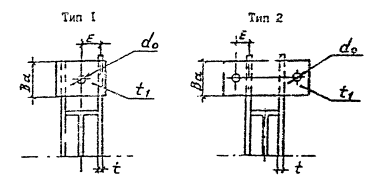 Предельные усилия на анкерные плитки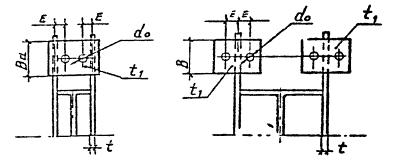 Обычно размер "Е" принимают равнымE = d + t/2, но не менее Е = d/2-50 + tгде d - диаметр анкерного болта, ммt - толщина траверсы, ммd, ммd0, ммВа, ммПредельные усилия М, кН·см анкерных плиток при их толщине t1, ммПредельные усилия М, кН·см анкерных плиток при их толщине t1, ммПредельные усилия М, кН·см анкерных плиток при их толщине t1, ммПредельные усилия М, кН·см анкерных плиток при их толщине t1, ммПредельные усилия М, кН·см анкерных плиток при их толщине t1, ммПредельные усилия М, кН·см анкерных плиток при их толщине t1, ммПредельные усилия М, кН·см анкерных плиток при их толщине t1, ммПредельные усилия М, кН·см анкерных плиток при их толщине t1, ммПредельные усилия М, кН·см анкерных плиток при их толщине t1, ммПредельные усилия М, кН·см анкерных плиток при их толщине t1, ммПредельные усилия М, кН·см анкерных плиток при их толщине t1, ммПредельные усилия М, кН·см анкерных плиток при их толщине t1, ммПредельные усилия М, кН·см анкерных плиток при их толщине t1, ммd, ммd0, ммВа, мм202225283032364045506080100Усилия по сечению брутто для типа 2Усилия по сечению брутто для типа 2Усилия по сечению брутто для типа 2Усилия по сечению брутто для типа 2Усилия по сечению брутто для типа 2Усилия по сечению брутто для типа 2Усилия по сечению брутто для типа 2Усилия по сечению брутто для типа 2Усилия по сечению брутто для типа 2Усилия по сечению брутто для типа 2Усилия по сечению брутто для типа 2Усилия по сечению брутто для типа 2Усилия по сечению брутто для типа 2Усилия по сечению брутто для типа 2Усилия по сечению брутто для типа 2Усилия по сечению брутто для типа 2202312021625032245552259470086410902432120250322455522594700864109013503033160430606695792933115014502790289036442007588709901160143018202240304042502008709901160143018202240324048552401390172021802700388066505568240270038806650647823031404530776011600728332035905180887013300809336058309980150009010345072901240018700Усилия по сечению брутто для типа 1Усилия по сечению брутто для типа 1Усилия по сечению брутто для типа 1Усилия по сечению брутто для типа 1Усилия по сечению брутто для типа 1Усилия по сечению брутто для типа 1Усилия по сечению брутто для типа 1Усилия по сечению брутто для типа 1Усилия по сечению брутто для типа 1Усилия по сечению брутто для типа 1Усилия по сечению брутто для типа 1Усилия по сечению брутто для типа 1Усилия по сечению брутто для типа 1Усилия по сечению брутто для типа 1Усилия по сечению брутто для типа 1Усилия по сечению брутто для типа 120281201651912473494004555376628381030243212023533338343651363480299014203033160462531604712878111013701970364420059167377291011201420175025204250200875108013601680243041604856240132016702060298051005668240193027804770716064782803270560084107283320383065709870809336074001110090103450962014400Толщина опорной плиты по ГОСТ 19903-74, ммПрипуски на строжку, мм20 ≤ t < 28228 ≤ t < 50350 ≤ t < 80580 ≤ t < 15020Способ передачи усилий на опорную плитуВылеты консоли "С", мм при толщине плиты заготовка t, ммВылеты консоли "С", мм при толщине плиты заготовка t, ммВылеты консоли "С", мм при толщине плиты заготовка t, ммВылеты консоли "С", мм при толщине плиты заготовка t, ммВылеты консоли "С", мм при толщине плиты заготовка t, ммВылеты консоли "С", мм при толщине плиты заготовка t, ммВылеты консоли "С", мм при толщине плиты заготовка t, ммВылеты консоли "С", мм при толщине плиты заготовка t, ммВылеты консоли "С", мм при толщине плиты заготовка t, ммВылеты консоли "С", мм при толщине плиты заготовка t, ммВылеты консоли "С", мм при толщине плиты заготовка t, ммВылеты консоли "С", мм при толщине плиты заготовка t, ммСпособ передачи усилий на опорную плиту202225283032364045506080При помощи сварных швов (без обработки)596372859197105117132146176230Через фрезерованный торец колонны (стройка плиты)53576676828897108123132161215№ двутавраВ, смN, кН при толщине плиты t, ммN, кН при толщине плиты t, ммN, кН при толщине плиты t, ммN, кН при толщине плиты t, ммN, кН при толщине плиты t, ммN, кН при толщине плиты t, ммN, кН при толщине плиты t, ммN, кН при толщине плиты t, ммN, кН при толщине плиты t, ммN, кН при толщине плиты t, ммN, кН при толщине плиты t, ммN, кН при толщине плиты t, ммN, кН при толщине плиты t, мм№ двутавраВ, см20222528303236404550608010023Б1548651055463064966869473177782391626Б1654657562871973976078882787692510201200120030Б1864267874583790492695810001050111012301420142035Б2074078486598010201070114011301240130014201640164040Б21819869961109011401270129013401410147016001830183045Б229199721070123012901350143015601630169018302080208050Б24102010801200138014601530163017501900197021202390239055Б26112012001340154016301710182019702200228024402730273060Б27121012901440166017501850197021302310251026702980298070Б30140014301670194020602170232025202750297032803620362080Б32174016801680218023202450262028503130339038304200420090Б342740186620902430258027302330320035203820444048204820100Б36190020302290267028403000322035203880422048505470547020Ш19538567571724748772806652911969108023Ш205896226808118358608949421000106012301400140026Ш226817217938949351020106011201180125013901640164030Ш24777824910103010801130119013201390147016101890189035Ш2995410101120129013501420150016201830192020902420242040Ш34113012001340155016401720183019802140229026303020302050Ш34125013301480172018101910204022102400258029803360336060Ш36141015001680195020702180233025302770299033703920392070Ш30153016301830213022602380255027803040329037304310431020К24661700852920950981102010801150122013701640164023К28798846936116012001230128013501440152017002010201026К308789321030117012401410146015401630172019002250225030К34102010801210138014601530163018901990210023102690269035К39119012701420164017401830195021102480260028403280328040К441380147016401900202021302270247027002910343039303930№ профиляВ, смN, кН при толщине плиты t, ммN, кН при толщине плиты t, ммN, кН при толщине плиты t, ммN, кН при толщине плиты t, ммN, кН при толщине плиты t, ммN, кН при толщине плиты t, ммN, кН при толщине плиты t, ммN, кН при толщине плиты t, ммN, кН при толщине плиты t, ммN, кН при толщине плиты t, ммN, кН при толщине плиты t, ммN, кН при толщине плиты t, ммN, кН при толщине плиты t, мм№ профиляВ, см20222528303236404550608010022Б1545047852660162063968770375077780926Б165045375836527097297587978478769741150115030Б185916307017768178569259691020105011601270127035Б206797278129049551000108011501210124013601590159040Б21750304900100010601120219013101370141015301770177045Б228368971000112011301250135014801590163017002010201050Б2493210001120126013401420153016601850190020502320232055Б26102011001250140015001580170018602040220023602650265060Б27210011801340151016101710184020102210232025902900290070Б30127013701550176018802000216023702610275031903530353080Б32142015401740198021202250244026502970313037304100410090Б341580170019402200236025102720300033303520410047204720100Б35172018602120241025802750299033003680388045505270527020Ш19496530585688712738771817876911102023Ш20543579642708743323858906966100011201340134025Ш22626669746827873915102010801140118013201570157030Ш2471276385395110001050112012101350139015401810181035Ш298729361050118012501320141015301570283020002340234040Ш34103011101250141015001590171028702050224025302920292050Ш34113012201380156016501770190020802290240027403250325060Ш35126013501560177018902010217023602630277032903820382070Ш36139015001700133020602190237028102880304035204210421020K2460865072357490493597810301110115013001570157023К2873178387797910301180123013002330144016101930193026К30803861967108011401210141014801570163018102160216030К3493410001120127013501420153016601930199022002590259035К25109011701320149015901530182019902280248027203160316040К441250135015301730185019602120232025602700330038003800Толщина плиты t, мм16182022252830323640Вылет консоли с, мм404550556075808590100№ швеллераа, ммПредельные усилия Nn, кН при t1, ммПредельные усилия Nn, кН при t1, ммПредельные усилия Nn, кН при t1, ммПредельные усилия Nn, кН при t1, ммПредельные усилия Nn, кН при t1, ммПредельные усилия Nn, кН при t1, ммПредельные усилия Nn, кН при t1, ммПредельные усилия Nn, кН при t1, ммПредельные усилия Nn, кН при t1, ммПредельные усилия Nn, кН при t1, мм№ швеллераа, мм16182022252830323640Замкнутые сечения колонны по (черт. 1а)Замкнутые сечения колонны по (черт. 1а)Замкнутые сечения колонны по (черт. 1а)Замкнутые сечения колонны по (черт. 1а)Замкнутые сечения колонны по (черт. 1а)Замкнутые сечения колонны по (черт. 1а)Замкнутые сечения колонны по (черт. 1а)Замкнутые сечения колонны по (черт. 1а)Замкнутые сечения колонны по (черт. 1а)Замкнутые сечения колонны по (черт. 1а)Замкнутые сечения колонны по (черт. 1а)Замкнутые сечения колонны по (черт. 1а)10922893251210434738642642847114116410453497544593644697161284545245726226757867868449051030181405095736527057618799419411000113020152617636707794853977104011001170125022164675756776849949108011402210129013602418074133091893510201200127013501420158027190614912100010201200134014201490158017403020088799411001120131015201570165017301910402301120126013901430167019502080221023902480Сквозные сечения колонн по (черт. 1б)Сквозные сечения колонн по (черт. 1б)Сквозные сечения колонн по (черт. 1б)Сквозные сечения колонн по (черт. 1б)Сквозные сечения колонн по (черт. 1б)Сквозные сечения колонн по (черт. 1б)Сквозные сечения колонн по (черт. 1б)Сквозные сечения колонн по (черт. 1б)Сквозные сечения колонн по (черт. 1б)Сквозные сечения колонн по (черт. 1б)Сквозные сечения колонн по (черт. 1б)Сквозные сечения колонн по (черт. 1б)12200509588639123006817688549241430054461268075681493514300716607898982107012101440068710001100125013301500162006326517248198791000163008148468411020116013001640099610401150126014001610182006687188278409441070183008509531050107011801390184001030115012801310145017002025079689298710001170139013601460154017102030089799411001120131015201530168017301910204001061190132018601590192019202020211023102225083293310301050123014701550155017101800223009231030114011701370159017401740192020102240011001240137014001640192020402130233024302430096010701190129014201650177019302020211024400114012801410154017001980211022502450255026300101011301260137015101750187020702170236026400119013401480162017802060222023602510284030250978109012101320145016901800198020702260303001060119013201440159018501980222023102520304001250140015501690186021802320247026302920403001250140015501690186021802320247026302920404001430160017801940214026202790296031503490Размер а, ммНапряжение под плитой в МПаПредельные усилия Nn, в кН и размеры l, мм при толщине плиты tпл,, ммПредельные усилия Nn, в кН и размеры l, мм при толщине плиты tпл,, ммПредельные усилия Nn, в кН и размеры l, мм при толщине плиты tпл,, ммПредельные усилия Nn, в кН и размеры l, мм при толщине плиты tпл,, ммПредельные усилия Nn, в кН и размеры l, мм при толщине плиты tпл,, ммПредельные усилия Nn, в кН и размеры l, мм при толщине плиты tпл,, ммПредельные усилия Nn, в кН и размеры l, мм при толщине плиты tпл,, ммПредельные усилия Nn, в кН и размеры l, мм при толщине плиты tпл,, ммПредельные усилия Nn, в кН и размеры l, мм при толщине плиты tпл,, ммПредельные усилия Nn, в кН и размеры l, мм при толщине плиты tпл,, ммПредельные усилия Nn, в кН и размеры l, мм при толщине плиты tпл,, ммПредельные усилия Nn, в кН и размеры l, мм при толщине плиты tпл,, ммРазмер а, ммНапряжение под плитой в МПа303236404550608010012014016032010,51960460210047022504802620500283052029405303410570443065052907106380780740084085008003201220904502240460241047027104903120510324052037605604760630571069067407507870810908087032014226044024404502630460298048034905003640510408054052006106280670746073085107809870840320162390430259044028104503200470360049039905004490530556059067506507830700924076010490810320182640430286044031004503370460383048040604904860520605058071406308560690985074011230790400122640530283054031805603430570383059041806105060650622072073007808660850101509201152098040014285052030705303320540375055042105804460590555063068507008080760941082010840880123709404001631805203280520371054040305504550570482058061506207390680876074010230800118308601324091040018522051035905203900530425054048305605130570627061080806709330720109507801270084014250890400203410500371051040505204650540506055053905606640600871066010080710115507601344082015130870500123470640372065040006604480680500070052707106270750826083097109001129097012970104014510110050014376063038606304360650473066055106905820700698074091808101059087012370940139901000160201070500163990620430063046606405070550573067063006907370720998079011550850135409201536098016970103050018416061045105204900630559065060806606710680791071010950780124008301425089016240950183601010500201530610466061050906205830640664066070606708370700108407601344082015480880172909301960099060012417074044707504620760540078060308006560820780086010600940122401010139901080158601150178601220600144520730486074052507505910770664079070208008430840111209201344098015430105017560112019490118060016480072051707305610740635076070607807590790918083011950900147409601697010301900010902110115060018501071054207205900730672075076107708080780984082012610880159009401836010102060010702257011206002054407105610710642073070207407990760851077010430810134808701729093019600990220501050242001100№ профиляГеометрические размеры базыГеометрические размеры базыГеометрические размеры базыГеометрические размеры базыГеометрические размеры базыГеометрические размеры базыГеометрические размеры базыВес базыУсилия для расчета фундаментных болтовУсилия для расчета фундаментных болтовУсилия для расчета фундаментных болтов№ профилявLВ1Т1НТТ2ШGZаМаNа№ профиляммммммммммммммкг/мкНкН·мкН30Б140500260202001064920710330Б14050027022200106522071072930Ш20050032020106542071123330Ш20050033022200106572071176330Ш200500350251076320712614030Ш200500370281086920713422330Ш200500380301087320713827830Ш200500390321087820714428930Ш2005004103612109224816223130Ш20050043040200121210224816828030Ш200600320202001076216513222130Ш200600330222001076616513827730Ш200600350252001087316515037530Ш2006003702820010128016518842030Ш2006003803020012129219817844530Ш2006003903220012129719818847030К300500420202001056220712311230К300500430222001056620712916230К300500450252001077320714028030К300500470282001278624816223130К300500480302001289124816828030К300500490322001289624817334530К3005005103620012810624817944730К3005005304025012812738722113830К300600420202001067116514228430К300600430222001067618514836930К300600450252001088516516942230К3005004702820012810019818947330К30060048030200121010619820150330К30060049032200121211219820066730К30060051036250121013431024440730К300600530402501212148310259519Nn, кН при эксцентриситете "е", смNn, кН при эксцентриситете "е", смNn, кН при эксцентриситете "е", смNn, кН при эксцентриситете "е", смNn, кН при эксцентриситете "е", смNn, кН при эксцентриситете "е", смNn, кН при эксцентриситете "е", смNn, кН при эксцентриситете "е", смNn, кН при эксцентриситете "е", смNn, кН при эксцентриситете "е", смNn, кН при эксцентриситете "е", смNn, кН при эксцентриситете "е", смT1№ профиля00,250,50,751020304050607080мм№ профиля132510028056735793702722151781521321172030Б138810558507126133932892291891511411252230Б156411659287726604133062411991701481312030Ш163412249798156994443262572121512582402230Ш1763133210718957694923622862362011762562530Ш1401144811699808445424003162622231951722830Ш19802512122310278855704203332762352052823030Ш20561574127610729255964403492892462151913230Ш21691669135611629866384723743102852312053630Ш229217631433120710426744983953272802442164030Ш1785137811229478135313933122592211931722030Ш18751455118910053705674203342772372071832230Ш203915961311111396663347137531225623220Б2530Ш222017512445123010717065264203492932612322830Ш232418391522129811317435584453713172772463030Ш242519251596136311907885894703923352932603230Ш1763132010558797534793512772291952702502030К1885141411319638085143772982462032822622230К21931635130310849275884303392802392082842530К235317721422118710186504773773122562312052830К244218481486124310686845033983292802442163030К252819211549129811167165274173452942572273230К265520291642137911887655654473703162752443630К280721551749147212708216074813963402972634030К19841526124010059025844323422342422112872030К21261638133311139716294653693062612252112230К247018951538129422167215334223502992602322530К267120711690142812368045964733933352932602830К278621701772150413048516325034173563222763030К289822661861157813708976675314413773292923230К306024071983168714679657195734764073563263630К3262258021341819158510477826245194443883454030К№ профиляГеометрические размеры базГеометрические размеры базГеометрические размеры базГеометрические размеры базГеометрические размеры базГеометрические размеры базГеометрические размеры базBeс базыУсилия для расчета фундаментных болтовУсилия для расчета фундаментных болтовУсилия для расчета фундаментных болтов№ профиляВLB1Т1НТТ2ШGZаМаNа№ профиляммммммммммммммкг/мКНкН·мкН30К300700420202001278816517635130К300700430222001279416518245630К30070045025200121010316520952330К30070047028250121012425825242130К30070048030250121013225826252330К3007004903230012814937230627830К30070051036300121016437232636230К30070053040300141219043436336330К3008004202025012711022123028730К3008004302225012711722124434930К30080045025250121012722127445730К30080047028300121015131932835530К30080048030300121015931934148730К30080049032300141217937237541630К30080051036300161220342541241235Б1555002802020010650235112-35Б1555002802220010653236118-35Б15550030025200107582351273435Б155600280202001075818413515035Ш25050037020200105582361316035Ш250500380222001066123613811535Ш25050040025200127732831577135Ш250500420282001278028316713935Ш250500430302001288528317119035Ш25050044032250107913691915235Ш25050046036250127108443203-35Ш25050048040250128119443213-35Ш250600370202001068718414824635Ш250600380222001077118415631335Ш250600400252001288522017929835Ш2506004202820012109322019438835Ш2506004303020012129922019749335Ш2506004403225010810628722632235Ш25060046036250121012634425125135Ш250600480402501212139344261373Nn, кН при эксцентриситете "е", смNn, кН при эксцентриситете "е", смNn, кН при эксцентриситете "е", смNn, кН при эксцентриситете "е", смNn, кН при эксцентриситете "е", смNn, кН при эксцентриситете "е", смNn, кН при эксцентриситете "е", смNn, кН при эксцентриситете "е", смNn, кН при эксцентриситете "е", смNn, кН при эксцентриситете "е", смNn, кН при эксцентриситете "е", смNn, кН при эксцентриситете "е", смT1№ профиля00,250,50,751020304050607080мм№ профиля220517451443123010727075294223513002632332030К236618751553132511557645714553793252842522230К274621691793152813318786555234353723252892530К299023831981169514819857375894914213533272830К3130250620891792156810467856285234493933493030К3267262621961886165311078326665554764173713230К3466280023492023177611948997216025174524023630К3716301925422195193113049857916615684974434030К242719681656142922578486405144293683232872030К260721181783156013559156915554643983493112230К3023245020601777156210537946385334574013562530К3309270322351978174511858977226045194544052830К3474284924152096185112819577716455554874333030К36372993254322111955133710168196865905184523230К38723201272623772106144611018887456425635023630К142110788687276254012952331931641431272035Б148211289117646584233112462041741521342235Б159212199878307154613412702231911661472535Б1642128710598997815123813042522161881672835Б1710130010498797574863582832342001741542035Ш1921144711609698315303893082542171891672235Ш20511558125710539065814283392802392051852535Ш21891676135711409836344683713072622282032635Ш226717401411118710256624893883212742392123035Ш234118011463123210646895094043342862492213235Ш243218711520128011057155294193472972592293635Ш255519651597134511617515554413653122722414035Ш19321502122910409015884363472882462151902035Ш21611668135811469916434753773132672332072235Ш232718151485125710907125294203492982602312535Ш250619691621137811987875664673883322902572835Ш261120581698144512588296184934103503052723035Ш271121441773151113178706495184313693222863235Ш285422661879160514009286945544613953453073635Ш303224162009171915029987475974974263733314035Ш№ профиляГеометрические размеры базыГеометрические размеры базыГеометрические размеры базыГеометрические размеры базыГеометрические размеры базыГеометрические размеры базыГеометрические размеры базыВес базыУсилия для расчета фундаментных болтовУсилия для расчета фундаментных болтовУсилия для расчета фундаментных болтов№ профиляВLВ1Т1НTТ2ШGZаМаNа№ профиляммммммммммммммкг/мкНкН·мкН35Ш250700370202001077615017042535Ш250700380222001088115018546335Ш2507004002520012129718020851935Ш25070042028200121210618023358235Ш25070043030250121212328226544235Ш25070044032250121213028228146835Ш25070046036250121214328229458835K350500470202001056623614518135K350500480222001057023615321935K350500500252001268328317521935K35050052028250126100443217-35K35050053030250127105443228-35K350500540322501271114432346335K350500560362501271224432407535K35050058040300127143638257-35K350600470202001057618416132135K350600480222001068218416741735K350600500252001279722019539235K3506005202825012711634424222035K3506005303025012812334425228035K3506005403225012812934426332835K35060056036250121014334427445635K3506005804030012816749632717235K350700470202001068715018446135K350700480222001079315019949735K3507005002520012811018022656535K3507005202825012813228227646035K35070053030250121014028228557135K35070054032250121214828230260435K35070056036250121216328231378235K350700580403001212191403375536Nn, кН при эксцентриситете "е", смNn, кН при эксцентриситете "е", смNn, кН при эксцентриситете "е", смNn, кН при эксцентриситете "е", смNn, кН при эксцентриситете "е", смNn, кН при эксцентриситете "е", смNn, кН при эксцентриситете "е", смNn, кН при эксцентриситете "е", смNn, кН при эксцентриситете "е", смNn, кН при эксцентриситете "е", смNn, кН при эксцентриситете "е", смNn, кН при эксцентриситете "е", смТ1№ профиля00,250,50,751020304050607080мм№ профиля215317171427122210687105324253543032652362035Ш240119031576134511737765804633853302882862235Ш260320811734148512998666495194333713242882535Ш282622771906164014389657265824854263643242835Ш2955238920051728151820217706175254423853453035Ш3081249921031815159610778136535454684203653235Ш3260265622411938170711568747035885054423943635Ш19261479120110118735644173302742342042812035Ш20631586128810849366064473552942522292942235Ш231117801447121910536825044003312832472292535Ш269320561663138612027745714523743292782472835Ш278121321728145312548095974733923352922533035Ш286622051792150913038436234944093503052703235Ш295722751848155613448706435104223623152793635Ш308023691925162114009066705324403763282914035Ш214716721369115910056564873873222752402232035Ш230417961471124610817055244173462962582292235Ш258820221659140712217995944723923352932602535Ш301223391911161614009126765374463523322952835Ш312524381999169314699607135674724023523123035Ш3236253520831768153620077495964954243703283235Ш3400267922111881163810798046415334563983543635Ш3599285223622015175711628686935774944323844035Ш236918821561133311647725774623843292872552035Ш254420241688143612548326224974143853102762235Ш286422841899162514209447075654714033533142535Ш3330264421921872163310826096465384604033582835Ш3469276723011959172111458576855724894283803035Ш3603288724082065180712069067246045171534023235Ш3806306525652206193512979767826525591904363635Ш40543284275923792091140910628537226115364764035Ш№ профиляГеометрические размеры базыГеометрические размеры базыГеометрические размеры базыГеометрические размеры базыГеометрические размеры базыГеометрические размеры базыГеометрические размеры базыВес базыУсилия для расчета фундаментных болтовУсилия для расчета фундаментных болтовУсилия для расчета фундаментных болтов№ профиляВLВ1Т1НТТ2ШGZаМаNа№ профиляммммммммммммммкг/мкНкН·мкН35К3508004702020012710515321954835К3508004802220012811215323759235К3508005002525012813523829148535К35080052028250121214823832364635К35080053030300121016834336946235К35080054032300121217834338555035К35080056035300141220340142653235К35080058040300161423845846858540Б1655002902020010651276123-40Б1655002902220010654276129-40Б1655003102520012765331139-40Б1655003302820012871531147-40Б1655003403020012675331153-40Ш300600420202001067120716928240Ш300600430222001268324818823540Ш300600450252501271003872336340Ш3006004702825012710938725312140Ш3006004803025012811538726217440Ш30060049032300127131558292-40Ш30060051036300128144558312-40Ш300600530403001281585583258840Ш300700420202001078116518746840Ш300700430222001279419821042040Ш3007004502525012311431026326340Ш30070047028250121012431028240340Ш30070048030250121013231029842640Ш3007004903230012814944634318040Ш30070051036300121016444636027740Ш300700530403001212180446382382Nn, кН при эксцентриситете "е", смNn, кН при эксцентриситете "е", смNn, кН при эксцентриситете "е", смNn, кН при эксцентриситете "е", смNn, кН при эксцентриситете "е", смNn, кН при эксцентриситете "е", смNn, кН при эксцентриситете "е", смNn, кН при эксцентриситете "е", смNn, кН при эксцентриситете "е", смNn, кН при эксцентриситете "е", смNn, кН при эксцентриситете "е", смNn, кН при эксцентриситете "е", смТ1№ профиля00,250,50,751020304050607080мм№ профиля259021012767152513419056835484563933453072035К278522611904164414469777375924954253723312235К3141255721561864164111118406755644854253782535К3649296124912150189112768637746465554864332835К38133108262322691999135410248236885525194623035К39753252275223852105143110848737306285504903235К42113463294125552259154311729457916515975323635К450937283178276924531685128310368697486575854635К150811549357866784373222552121811571402040Б156512619758207084573382682221891651462240Б1662127910398757564893612872372031771572540Б1768136011059308045202843052532162881672840Б1831140911459648325391983162322231951733040Б209516521364116110116664973963292322482192040Ш224617721463124610657155334253543032642352240Ш266720851711145112608256134884063663022682540Ш284822441851157513718036735364463813332962840Ш295023321923164314329457055634684013503113040Ш304924172002170914819867375884904193673263240Ш3195244321121806157810487846275224473913473640Ш3370269322421921168011196396715594794193724040Ш231618571550133011657785844683903342932602040Ш248619951660143012538376295034203893152302240Ш294423451949166714569687245794824133313212540Ш3197254321251824159910698036435354804033582840Ш3294265522241914167911278486805674564263793040Ш3419276523222001175811838917155975124493993240Ш3599292524632127187212659557676415514834293640Ш38253122263722832012136510338316955975244664040Ш№ профиляГеометрические размеры базыГеометрические размеры базыГеометрические размеры базыГеометрические размеры базыГеометрические размеры базыГеометрические размеры базыГеометрические размеры базыВес базыУсилия для расчета фундаментных болтовУсилия для расчета фундаментных болтовУсилия для расчета фундаментных болтов№ профиляВLВ1Т1НТТ2ШGZаМаNа№ профиляммммммммммммммкг/ч •кНкН·мкН40Ш300600420202001289916523146340Ш3008004302220012810516523959740Ш30080045025250121012725829649340Ш30080047028250121213925832264440Ш30080048030250121214825834268340Ш30080049032300121216737238948740Ш30080051036300121218437241359040Ш30080053040300141421443446857540К400600520202001058120718637240К400600530222001269324820634340К4006005502520012610324821854440К4006005702825012612238727227740К4006005803025012713038728235340К400600590323001271465583329040К40060061036300148170651366-40К4006006304030014818665138510440К400700520202001069216520551240К4007005302220012610519822155240К4007005502520012711713325162740К4007005702825012714031030450740К4007005803025012814831031462640К4007005903230012816744636933640К40070061036300141019452140827240К40070063040300141221252143439440К4006005202020012711116523759440К4008005302220012711916525664140К4008005502520012813216527290740К4008005702825012815725834669240К40080058030250121016725835388340К40080059032300121218837241259640К40080061036300141221843445957440К400800630403001412239434494705Nn, кН при эксцентриситете "е", смNn, кН при эксцентриситете "е", смNn, кН при эксцентриситете "е", смNn, кН при эксцентриситете "е", смNn, кН при эксцентриситете "е", смNn, кН при эксцентриситете "е", смNn, кН при эксцентриситете "е", смNn, кН при эксцентриситете "е", смNn, кН при эксцентриситете "е", смNn, кН при эксцентриситете "е", смNn, кН при эксцентриситете "е", смNn, кН при эксцентриситете "е", смТ1№ профиля00,250,50,751020304050607060мм№ профиля253720731752151713389096885534633983493112040Ш272722291886163414419797425974994293763352240Ш3220261722051904167611338566875744934323852540Ш3485285524182097185112609557696445534854322840Ш36382991254022071951133310128166835385164603040Ш37883125266023152050140510698627236225464873240Ш40053319283324722192150911509307806725905263640Ш428035633052266923711640125310148527346455754040Ш231018331519129711317495604473723162782472040К248219701633193412178066024814003433002662240К279422211842157413749116825444533683393022540К3125248620631764154010227646115084353813382840К3307263121847867163010818096465384814033583040К3627285323662015175512588646895734904293823240К3792301224982134186212349237376135254594063640К3990318526502269198413219907916595654944394040К253220311696145612758526405124273663212852040К272221861826156813749186905524513953463072240К3071247020651775155610427836275234493933492540К3444277423221997175222756847085915074443952840К3651294324652121186112499407536285394724203040К39963203267222932007134010068056715755044483240К41983384283424382140143610808667236205434833640К44453603303026142298155012699397846735905254040К275322431893163714429777385944964263743332040К2962241620391764155510547976415364614043592240К3347273423112001176511989077306105254604202540К37623079260622591994135610288276925955224652840К39963274277324052123144610968837396355574983040К43663561300726022293155511769467916805965303240К460337753200277624521671126710216557356455743640К489940413439299326491815138111149348037056284040К№ профиляГеометрические размеры базыГеометрические размеры базыГеометрические размеры базыГеометрические размеры базыГеометрические размеры базыГеометрические размеры базыГеометрические размеры базыВес базыУсилия для расчета фундаментных болтовУсилия для расчета фундаментных болтовУсилия для расчета фундаментных болтов№ профиляВLВ1Т1НТТ2ШGZаМаNа№ профиляммммммммммммммкг/мкНкН·мкН45Б1805003002020012658397134-45Б1805003102220012661397138-45Б1805003302520012766397145-45Б1805003502825012681620154-45Б180500360302501278562015945Б1805003703225012790620164-50Б200600320202501267851719850Б200600330222501268251720750Б200600350252501278951722250Б20060037028250.1289651723450Б2006003803030012711174424250Б20060039032300127'116744249.50Ш30060043032300147141868312-.50Ш30060051036300148153868323-.50Ш30060053040300168.176992338.50Ш3008004202020012899198255509.50Ш30080043022250127117310303303.50Ш30080045025300128139446373133.50Ш300800470283001210151446402251.50Ш300800480303001412170521437162.50Ш300800490323001412179521453227.50Ш300800510363001412195521474339.50Ш300800530403001614225595523290.50Ш300900420202001210109165279698.50Ш30090043022250128129258336480.50Ш300900450253001210153372410373.50Ш300900470283001212167372441551.50Ш300900480303001412188434481481.50Ш300900490323001412198434501557.50Ш300900510363001414216434531664.50Ш300900530403001616250496588654.50Ш300100042020250128133221350584.50Ш3001000430222501210141221378631.50Ш3001000450253001212168319458573.50Ш3001000470283001212183319490516Nn, кН при эксцентриситете "е", смNn, кН при эксцентриситете "е", смNn, кН при эксцентриситете "е", смNn, кН при эксцентриситете "е", смNn, кН при эксцентриситете "е", смNn, кН при эксцентриситете "е", смNn, кН при эксцентриситете "е", смNn, кН при эксцентриситете "е", смNn, кН при эксцентриситете "е", смNn, кН при эксцентриситете "е", смNn, кН при эксцентриситете "е", смNn, кН при эксцентриситете "е", смТ1№ профиля00,250,50,751020304050607080Т1№ профиля1603123310028447294723492762291961711512045Б1651127010328697504863592852362011761562245Б1741133910689167915123793002492121851642545Б1846142011549728395434013182642251961742845Б19101469119410058685624153292732332031803045Б19741518122410398975814233402822412101863245Б202616131340114610016654983383312842482212050Б209615731393119210436945204163462972802312250Б221517721477126611087385544433893182772482550Б234218751561133811717815854683903352932802850Б241819351632138212098096064844033653022893050Б249519961663142812478326244994163563122773250Б3125250020331786156210427816255214483913473250Ш3233258721561868161710788086475394824043593650Ш3381270522541932169011276456769D34834233764050Ш264821881865162414399887526075094383853432050Ш2847235520051767154710638096535484714143892250Ш3418280223742059181812389397566335444774252550Ш58623021257222381982135820338346926025234702850Ш38023147268423402074142610878787366345574983050Ш39393270279424402165149311399217736665855213250Ш41363447295425842297159012159843257126265583650Ш438836693152276324601709130910618927696766034050Ш2869240220661812161411238616985875074453972050Ш3087258622251952173912109287526335464804282250Ш36953073263022992042141110788727326315544942550Ш39813333286625142239155811949688147036185512850Ш414634833002263823531643126210248627446555843050Ш430936303136276024651726132810799097856916273250Ш454438423328293526261846142411589778447436643850Ш4843411235723157282919981544125910629198097234050Ш3091262222722012180212729838006755845154602050Ш33282824245321681943137210608647296315554962250Ш397133502897255222801599123210018447296425732550Ш429936503172280425131775137211185448167196432850Ш№ профиляГеометрические размеры базыГеометрические размеры базыГеометрические размеры базыГеометрические размеры базыГеометрические размеры базыГеометрические размеры базыГеометрические размеры базыВес базыУсилия для расчета фундаментных болтовУсилия для расчета фундаментных болтовУсилия для расчета фундаментных болтов№ профиляВLВ1Т1НТТ2ШGZаМаNа№ профиляммммммммммммммкг/мкНкН·мкН50Ш300100048030300141420637253576550Ш300100049032300141621737256780950Ш300100051036300161625142561287450Ш300100053040400121627458771765260Б23070035020300126101744294-60Б23070036022300127106744308-60Б23070038025300147125868327-60Б23070040028300148134868344-60Б23070041030300168151992355-60Б23070042032300168158992365-60Б230700440363001610171992380-60Б230700460403001612185992400-60Б23080035020300127112558336-60Б23080036028300127118558354-60Б23080038026300128128558388-60Б230800400283001410150651423-60Б230800410303001412157651443-60Б230800420323001412165651463-60Б230800440363001612191744490-60Б230800460403001614208744523-60Б2309003502030012812444837410160Б2309003602230012813044839710760Б23090038025300121014144842919560Б23090040028300141216552148315160Б23090041030300141217352150022760Ш32070044020300125111744331-60Ш32070045022300126117744354-60Ш32070047025300146137868387-60Ш32070049028300168159892422-Nn, кН при эксцентриситете "е", смNn, кН при эксцентриситете "е", смNn, кН при эксцентриситете "е", смNn, кН при эксцентриситете "е", смNn, кН при эксцентриситете "е", смNn, кН при эксцентриситете "е", смNn, кН при эксцентриситете "е", смNn, кН при эксцентриситете "е", смNn, кН при эксцентриситете "е", смNn, кН при эксцентриситете "е", смNn, кН при эксцентриситете "е", смNn, кН при эксцентриситете "е", смТ1№ профиля00,250,50,751020304050607080мм№ профиля4490382533312950264718771454118710028677656843050Ш4673399634883094278019781535125410509188097243250Ш4950424337133301297121221651135111439918747823650Ш52984560400235663215230818001475125010849578574050Ш258221181795155713769387115734794123623222060Б266521901859161514289757405975004303773362260Б2805231019641707151010337856335314574013572560Б2953243220671797159010838276675594814223762860Б3042250521291852163811218526875754954353873060Б3131257821921906168611548777075925104473983260Б3258268322801983175412009127366165304654253660Б3430282524012088184712649607746495584904374060Б2803231919771723152710507996465414664093652060Б2905241020601798159511003396785694904313842260Б3094257922111935172011929117386205344704192560Б3302276323762084165512909898026745815114562860Б34222869246921671931134510328377046085344773060Б35392971256022492005139910748727336335574973260Б37053116258823642109147411339207746895885253660Б39203301285125092240156812069808257136275604060Б3024253021751307169311909057336175324684172060Б3145264022751999176212439557756525634954422260Б33702844246021661937135910478517176205464872560Б36213070266423542108146711489357896826015372860Б37663200278224612206156012069638307186335663060Б2581215918561628144910087726265264543993562060Ш2774231919921746155410806276705634864273812260Ш3108258722171939172311929127386205344694192560Ш36142976253022001946133110125166845585164602860Ш№ профиляГеометрические размеры базыГеометрические размеры базыГеометрические размеры базыГеометрические размеры базыГеометрические размеры базыГеометрические размеры базыГеометрические размеры базыBeс базыУсилия для расчета фундаментных болтовУсилия для расчета фундаментных болтовУсилия для расчета фундаментных болтов№ профиляВLВ1Т1НТТ2ШGZаМаNа№ профилякг/мкНкН·мкН60Ш32070050030300166168992432-60Ш32070051032300168174992442-60Ш320700530384001472021343457-60Ш320700550404001482191343472-60Ш3208004402025012711238734120160Ш32080045022300126131558394-60Ш3208004702530012714255842811660Ш320800490283001610177744500-60Ш320800500303001612185744523-60Ш320800510323001612194744546-60Ш320800330364001482261157579-60Ш3208005504040014102451157618-60Ш3209004402025012712431036040060Ш32090045022300'12714444642416960Ш3209004702530012815744646032860Ш32090049028300161219559555016760Ш32090050030300161220559557024860Ш32090051032300161221559558932760Ш320900530364001412250926678-60Ш320900550404001412272926732-60Ш32010004402025012815625839256060Ш32010004502230012815837245637960Ш320100047025300121017237249855360Ш320100019028300161221449659445760Ш320100020030300161422449661756160Ш320100051032300161623549664264260Ш320100053036400141227477276220660Ш3201000550404001414298772814326Nn, кН при эксцентриситете "е", смNn, кН при эксцентриситете "е", смNn, кН при эксцентриситете "е", смNn, кН при эксцентриситете "е", смNn, кН при эксцентриситете "е", смNn, кН при эксцентриситете "е", смNn, кН при эксцентриситете "е", смNn, кН при эксцентриситете "е", смNn, кН при эксцентриситете "е", смNn, кН при эксцентриситете "е", смNn, кН при эксцентриситете "е", смNn, кН при эксцентриситете "е", смТ1№ профиля00,250,50,751020304050607080мм№ профиля37033050259222541994136410378367016035294713060Ш37923123265523082042139710628567176175424833260Ш3919322827432386211044410978857416385604993660Ш40913369286424902203150711469247746665845214060Ш2802235520281782158911098526925825024423942060Ш3014253021801915170811919157426255394744232260Ш34042855245921591925134210308357036075344762560Ш39923328285324972220153711769528006896085402860Ш41213443295725912305160012259938347206335643060Ш424835563058268223881661127310328687496595883260Ш443337213208251725111752134510929197936976233660Ш466339233386297826581859142911619778447436634060Ш3023255822171956175012319507736525634964432060Ш32552753238621051883132510228327016065344772260Ш36803113269723792128149711559407926856035392560Ш431136233132275524591720132310759057826876142860Ш446557683259287125661800136711279508217226453060Ш461839063384298526711879144911799948597576763260Ш4839410635663152282419941541125510599168077213660Ш5118435737933358301321351653134911399868697774060Ш32452770241721441926136910628687336355605012060Ш34952984260423102075147611459357906546045402260Ш395733802949261623511672129710508967766846122560Ш4629393834203032271919251490121510258887826992860Ш4809410335783171284820231569128110829378267393060Ш4887426637263308297521191646134511339868697783260Ш52444501394235063158225917581439121810569328343660Ш557348004215375733892435190015581320114510119054060Ш№ профиляГеометрические размеры базаГеометрические размеры базаГеометрические размеры базаГеометрические размеры базаГеометрические размеры базаГеометрические размеры базаГеометрические размеры базаВес базыУсилия для расчета фундаментных болтовУсилия для расчета фундаментных болтовУсилия для расчета фундаментных болтов№ профиляВLВ1Т1НТТ2ШGZаМаNа№ профилякг/мкНкН·мкН70Б26080038020300166139992389-70Б26080039022300148154868435-70Б26080041025300168155992461-70Б260800430283001610166992484-70Б260800440304001471891343497-70Б260800450324001481971343511-70Б260800470364001482121343530-70Б2608004904040016102451534556-70Б26010003802030012814044646616670Б2601000390223001612174595543-70Б260100041025300161218659557615670Б260100043028300161420059562423170Б2601000440304001412228926694-70Б2601000450324001412238926728-70Б2601000470364001412257926776-70Ш32080044020300166146992426-70Ш32080045022300166153992456-70Ш32080047025300147153868501-70Ш320800490284001471921343551-70Ш320800500304001482001343564-70Ш320800510324001482091343578-70Ш320800530364001682411534597-70Ш3208005504040016102601534623-70Ш32010004402030012714944648523170Ш32010004502230014817152153416770Ш320100047025300161019859560617370Ш3201000490284001410231926719-70Ш3201000500304001412242926756-Nn, кН при эксцентриситете "е", смNn, кН при эксцентриситете "е", смNn, кН при эксцентриситете "е", смNn, кН при эксцентриситете "е", смNn, кН при эксцентриситете "е", смNn, кН при эксцентриситете "е", смNn, кН при эксцентриситете "е", смNn, кН при эксцентриситете "е", смNn, кН при эксцентриситете "е", смNn, кН при эксцентриситете "е", смNn, кН при эксцентриситете "е", смNn, кН при эксцентриситете "е", смT1№ профиля00,250,50,751020304050607080мм№ профиля2783236120491811162211448847206085254634142070Б32962771239021021875131010078186885945234672270Б34582912251522131976138310548647286295534942570Б36263054253723212072145111169077636595805182870Б37283140271123862130149111479327855785975333070Б38303225278624512189153211799588065966135473270Б39753347289125442271155012239948377236365682670Б417235133034257023841669128410438787596675964070Б32262771242821611947139410868897535535765282070Б37773218280324832223156012249993447325445762270Б402634473013257624071717133410919238007056312570Б4304370032452883280418671455119210098757736922870Б4455384633783012271719531524124910599198117263070Б4624399035093132282720361591130611079618497603270Б48504195369633032985215616371368117810219038093670Б2913248721711925173012309557806595715034502070Ш31352675233220681857131910238367055215394322270Ш35202994280423052037146311229237796745945312670Ш413034783004264323601552227110338707516615902870Ш423235643078270924181693130210588927706776053070Ш433436503152277424771734133410849127886936293270Ш447937723253286725591792137811209438147275403670Ш487639382401299326721870143911699648507485684070Ш33552890253822622041146511449387956906095452070Ш361531132733243621971578123110098557426555872270Ш409535243093275624861784139211419668387406832570Ш4827413336143211288920611602131011089608477582870Ш49944287375533403008215216751371116120068387953070ШГеометрические размеры база.Геометрические размеры база.Геометрические размеры база.Геометрические размеры база.Геометрические размеры база.Геометрические размеры база.Геометрические размеры база.Вес базыУсловия для расчета фундаментных болтовУсловия для расчета фундаментных болтовУсловия для расчета фундаментных болтовВLВ1Т1НТТ2ШGZаМаNаммммммммммммммкг/мкНкН·мкН70Ш3201000510324001412253926792-70Ш32010005303640016122911058845-70Ш3201000550404001614315105891070Ш32011004402030012616237251442970Ш320110045022300121017137254154170Ш320110047025300141220143461361370Ш320110049028400141225177278021170Ш320110050030400141226277282422370Ш320110051032400141227477286524770Ш320110053036400161431688293025170Ш3201100550404001616343882100132370Ш320120044020300121017431555261370Ш320120045022300121218531958372970Ш320120047025300141221737266382870Ш320120049028400141227066185937370Ш320120050030400141428365189349670Ш320120051032400141429666193258270Ш3201200530364001616342756101953670Ш320120055040500141538610331161314Nn, кН при эксцентриситете "е", смNn, кН при эксцентриситете "е", смNn, кН при эксцентриситете "е", смNn, кН при эксцентриситете "е", смNn, кН при эксцентриситете "е", смNn, кН при эксцентриситете "е", смNn, кН при эксцентриситете "е", смNn, кН при эксцентриситете "е", смNn, кН при эксцентриситете "е", смNn, кН при эксцентриситете "е", смNn, кН при эксцентриситете "е", смNn, кН при эксцентриситете "е", смТ1№ профиля00,250,50,751020304050607080мм№ профиля51594437389234663125224117471431121210519288313270Ш53994655409236503295237118521519128811179878843670Ш570249304342388035052531198116271380119810599494070Ш257731022739245122191608126110378817666776072070Ш385633442952264223911733135911189498257296542270Ш4371379133462995271119641540126710769358277412570Ш51454443390934903152227217761458123610739488492870Ш53394621407436433294238218651533130111309798953070Ш552947974236379234332489195316061364118610489403270Ш5804505044704009363426452079171314561287112110053670Ш6157537447674284388928422239184815721389121210874070Ш379833192947265024081763139011489778517536762070Ш4096358031792859259719021500123810549188137292270Ш46484063360832452949215917031406119710439238282570Ш546447594215378234302500196616211378119910619612870Ш5683496244033958359426282072171014551267112110063070Ш5899516245894131375627552175179715311334118110603270Ш6210545148574380398829372325192416411430126811383670Ш6612582352014700428731712516208617811554137812384070Ш